საქართველოს მთავრობასახელმწიფო უწყებათაშორისი კომისიაშერიგებისა და სამოქალაქო თანასწორობის საკითხებში საქართველოს სახელმწიფო მინისტრის აპარატი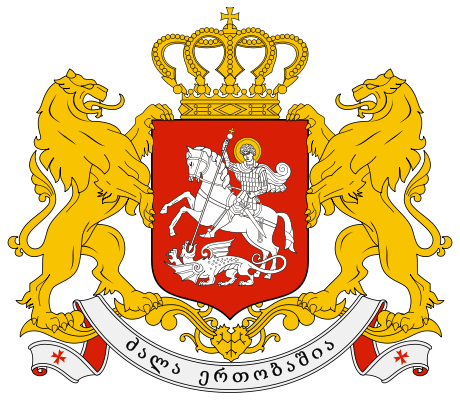 სამოქალაქო თანასწორობისა და ინტეგრაციის სახელმწიფო სტრატეგიისა და 2015 წლის სამოქმედო გეგმის შესრულების ანგარიშითებერვალი, 2016 წელიშერიგებისა და სამოქალაქო თანასწორობის საკითხებში საქართველოს სახელმწიფო მინისტრის აპარატიმისამართი: თბილისი, 0134, გ.ლეონიძის ქ. №3/5ტელეფონი: +995 32 2923299; +995 32 2922632ვებ-გვერდი: www.smr.gov.geელ-ფოსტა: tinagog@hotmail.comშესავალი	4I. თანაბარი და სრულფასოვანი მონაწილეობა სამოქალაქო და პოლიტიკურ ცხოვრებაში	 6მცირერიცხოვანი და მოწყვლადი ეთნიკური უმცირესობების მხარდაჭერა	6გენდერული მეინსტრიმინგი	8სახელმწიფო ადმინისტრირების, სამართალდამცავი ორგანოებისა და მექანიზმების ხელმისაწვდომობის გაზრდა ეთნიკურ უმცირესობათა წარმომადგენლებისათვის	8ეთნიკური უმცირესობების წარმომადგენელია მომრჩევლებისათვის თანაბარი საარჩევნო გარემოს უზრუნველყოფა	10მედია და ინფორმაციის ხელმისაწვდომობა	12ადამიანის უფლებების თაობაზე საზოგადოების ინფორმირებულობის უზრუნველყოფა	15II. თანაბარი სოციალური და ეკონომიკური პირობებისა და შესაძლებლობების შექმნა	16სოციალური მობილობა	16ინფრასტრუქტურის რეაბილიტაცია	17III. ხარისხიანი განათლების ხელმისაწვდომობის უზრუნველყოფა და სახელმწიფო ენის ცოდნის გაუმჯობესება	18ხარისხიანი ზოგადი განათლების ხელმისაწვდომობის გაზრდა	18უმაღლესი განათლების ხელმისაწვდომობის გაზრდა	20პროფესიული და ზრდასრულთა განათლების უზრუნველყოფა	21სახელმწიფო ენის ცოდნის გაუმჯობესება	23IV. ეთნიკურ უმცირესობათა კულტურის შენარჩუნება და ტოლერანტული გარემოს უზრუნველყოფა	30V. შერიგებისა და სამოქალაქო თანასწორობის საკითხებში საქართველოს სახელმწიფო მინისტრის აპარატის მიერ განხორციელებული საქმიანობა	37შესავალიგანვლილი წლების განმავლობაში ეთნიკურ უმცირესობათა მიმართ სახელმწიფო პოლიტიკის განხორციელების ერთ-ერთ მნიშვნელოვან ინსტრუმენტს წარმოადგენდა “შემწყნარებლობისა და სამოქალაქო ინტეგრაციის ეროვნული კონცეფცია და 2009-2014 წლების სამოქმედო გეგმა”, რომელიც საქართველოს მთავრობის 2009 წლის 8 მაისის №348 განკარგულებით დამტკიცდა. რეინტეგრაციის საკითხებში საქართველოს სახელმწიფო მინისტრის აპარატს დაევალა ეთნიკურ უმცირესობათა მიმართ პოლიტიკის შემუშავება, კოორდინირება და ანგარიშგება. აღნიშნული პროცესების კოორდინირებულად წარმართვის მიზნით რეინტეგრაციის საკითხებში საქართველოს სახელმწიფო მინისტრის 2009 წლის 3 ივლისის №14 ბრძანების საფუძველზე შეიქმნა სახელმწიფო უწყებათაშორისი კომისია. კომისიის შემადგენლობაში შევიდნენ როგორც შერიგებისა და სამოქალაქო თანასწორობის საკითხებში საქართველოს სახელმწიფო მინისტრის აპარატის ხელმძღვანელობა და პასუხისმგებელი თანამშრომლები, ისე სახელმწიფო დაწესებულებების, სამინისტროებისა და ორგანიზაციების, ქ. თბილისის მუნიციპალიტეტის საკრებულოსა და ეთნიკური უმცირესობებით დასახლებული რეგიონების „სახელმწიფო რწმუნებულის – გუბერნატორის ადმინისტრაციების“ წარმომადგენლები. კომისიის მუშაობაში ჩართული არიან შემდეგი უწყებები:შერიგებისა და სამოქალაქო თანასწორობის საკითხებში საქართველოს სახელმწიფო მინისტრის აპარატი;საქართველოს კულტურისა და ძეგლთა დაცვის სამინისტრო;საქართველოს შრომის, ჯანმრთელობისა და სოციალური დაცვის სამინისტრო;საქართველოს რეგიონული განვითარებისა და ინფრასტრუქტურის სამინისტრო;საქართველოს იუსტიციის სამინისტრო;საქართველოს განათლებისა და მეცნიერების სამინისტრო;საქართველოს სპორტისა და ახალგაზრდობის საქმეთა სამინისტრო;საქართველოს შინაგან საქმეთა სამინისტრო;საქართველოს პრეზიდენტის ადმინისტრაცია;საქართველოს ეროვნული უშიშროების საბჭოს აპარატი;საქართველოს სახალხო დამცველის აპარატი;საქართველოს ცენტრალური საარჩევნო კომისია;ქ. თბილისის მუნიციპალიტეტის საკრებულო;ქვემო ქართლის სახელმწიფო რწმუნებულის–გუბერნატორის ადმინისტრაცია;სამცხე–ჯავახეთის სახელმწიფო რწმუნებულის–გუბერნატორის ადმინისტრაცია;კახეთის სახელმწიფო რწმუნებულის– გუბერნატორის ადმინისტრაცია;საქართველოს საზოგადოებრივი მაუწყებელი; სსიპ - მასწავლებელთა პროფესიული განვითარების ეროვნული ცენტრი;სსიპ - შეფასებისა და გამოცდების ეროვნული ცენტრი;სსიპ - საქართველოს შინაგან საქმეთა სამინისტროს პოლიციის აკადემია;საქართველოს პარლამენტის ეროვნული ბიბლიოთეკა.2015 წლის იანვარში სახელმწიფო უწყებათაშორისი კომისიის შემადგენლობა განახლდა და დაემატა ახალი უწყებები:საქართველოს სასჯელაღსრულებისა და პრობაციის სამინისტრო;საქართველოს სოფლის მეურნეობის სამინისტრო;სსიპ ზ. ჟვანიას სახელობის სახელმწიფო ადმინისტრირების სკოლა;სსიპ დ. აღმაშენებლის სახელობის საქართველოს ეროვნული თავდაცვის აკადემია;ქ. ბათუმის მერია.ზემოაღნიშნულ კონცეფციას მოქმედების ვადა 2014 წელს ამოეწურა; აქედან გამომდინარე, სახელმწიფო მინისტრის აპარატმა მოამზადა ახალი დოკუმენტი. ახალი სტრატეგიული დოკუმენტის შემუშავებამდე სახელმწიფო მინისტრის აპარატმა დამოუკიდებელ ექსპერტთა ჯგუფთან ერთად მოამზადა შემწყნარებლობისა და სამოქალაქო ინტეგრაციის ეროვნული კონცეფციისა და 2009-2014 წწ. სამოქმედო გეგმის შესრულების შეფასების დოკუმენტი, რამაც საფუძველი დაუდო მთავრობის ახალი და უფრო ეფექტური პოლიტიკის ჩამოყალიბებას. შესაბამისად, ახალი სტრატეგიული დოკუმენტი ეფუძნება გასულ წლებში განხორციელებული საქმიანობის შედეგებს და, ამასთანავე, ითვალისწინებს რეკომენდაციებსა და წინადადებებს. სამოქალაქო ინტეგრაციის ახალ სტრატეგიაზე მუშაობის პროცესი იყო ღია და გამჭვირვალე, რაც, თავის მხრივ, აღნიშნულ სფეროში მომუშავე ყველა დაინტერესებული მხარის აქტიური თანამონაწილეობის შესაძლებლობას ქმნიდა. სტრატეგია და სამოქმედო გეგმა განხილულ იქნა საქართველოს სახალხო დამცველის აპარატთან არსებულ ეროვნულ უმცირესობათა საბჭოსთან, ადგილობრივი სამოქალაქო საზოგადოების წარმომადგენლებთან, საერთაშორისო ორგანიზაციებთან, საქართველოს პარლამენტის ადამიანის უფლებათა დაცვისა და სამოქალაქო ინტეგრაციის კომიტეტთან, პოლიტიკურ პარტიებთან და ექსპერტებთან, ასევე საკუთრივ რეგიონებში მცხოვრები ეთნიკური უმცირესობების წარმომადგენლებთან ერთად. დოკუმენტს საერთაშორისო ექსპერტიზა ჩაუტარა ეუთო-ს უმაღლესი კომისრის ოფისმა ეროვნულ უმცირესობათა საკითხებში.2015 წლის 17 აგვისტოს საქართველოს მთავრობის №1740 განკარგულებით დამტკიცდა სამოქალაქო თანასწორობისა და ინტეგრაციის სახელმწიფო სტრატეგია და 2015-2020 წლების სამოქმედო გეგმა. დოკუმენტი ეფუძნება მიდგომას – „მეტი მრავალფეროვნება, მეტი ინტეგრაცია“ და მიზნად ისახავს თანასწორობის პოლიტიკის განხორციელების ხელშეწყობას, ეთნიკურ უმცირესობათა სრულფასოვანი მონაწილეობის უზრუნველყოფას საზოგადოებრივი ცხოვრების ყველა სფეროში, აგრეთვე მათი იდენტობისა და კულტურის შენარჩუნებისა და ტოლერანტული გარემოს წახალისებას.სახელმწიფო მინისტრის აპარატს ახალი სტრატეგიული დოკუმენტის შემუშავებაში, აგრეთვე საანგარიშო პერიოდში დაგეგმილი ღონისძიებების განხორციელებაში აქტიურად უჭერდა მხარს საქართველოს გაერო-ს ასოციაცია (UNAG) პროექტის – „ეროვნული ინტეგრაციის გაძლიერება საქართველოში” ფარგლებში, რომელიც ხორციელდება აშშ-ის საერთაშორისო განვითარების სააგენტოს (USAID) ფინანსური მხარდაჭერით. წინამდებარე ანგარიში ასახავს 2015 წლის სამოქმედო გეგმით  განხორციელებულ ღონისძიებებს.I. თანაბარი და სრულფასოვანი მონაწილეობა სამოქალაქო და პოლიტიკურ ცხოვრებაშიზემოაღნიშნული სტრატეგიული მიზნის ფარგლებში დასახული შუალედური მიზნებისა და ამოცანების შესასრულებლად კონკრეტული პროგრამები/პროექტები და ღონისძიებები განახორციელა: საქართველოს იუსტიციისა და შინაგან საქმეთა სამინისტროებმა, სასჯელაღსრულებისა და პრობაციის სამინისტრომ, სპორტისა და ახალგაზრდობის საკითხთა სამინისტრომ, საქართველოს საზოგადოებრივმა მაუწყებელმა, საქართველოს ცენტრალურმა საარჩევნო კომისიამ, ასევე ეთნიკური უმცირესობებით დასახლებული რეგიონების სახელმწიფო რწმუნებულის – გუბერნატორის ადმინისტრაციამ. მცირერიცხოვანი და მოწყვლადი ეთნიკური უმცირესობების მხარდაჭერაბოშების რეგისტრაციასაქართველოს იუსტიციის სამინისტროს სახელმწიფო სერვისების განვითარების სააგენტო არასამთავრობო ორგანიზაცია „ინოვაციებისა და რეფორმების ცენტრთან“ ერთად ახორციელებს ბოშათა რეგისტრაციას. 2011-2015 წლის სტატისტიკური მონაცემები ბოშათა რეგისტრაციის შესახებსაზოგადოებრივ ცენტრებში უფასო იურიდიული კონსულტაციის დანერგვის მიზნით იუსტიციის სამინისტროს სახელმწიფო სერვისების განვითარების სააგენტომ გააფორმა თანამშრომლობის მემორანდუმი იურიდიული დახმარების სამსახურთან. მემორანდუმის ფარგლებში ხუთ საზოგადოებრივ ცენტრში გაიხსნა უფასო იურიდიული კონსულტაცია, მათ შორის სოფელ სართიჭალის საზოგადოებრივ ცენტრში, სადაც ეთნიკურ უმცირესობათა წარმომადგენლები უფასო იურიდიული კონსულტაციის სერვისით ისარგებლებენ. საქართველოს განათლებისა და მეცნიერების სამინისტრომ შეიმუშავა და განახორციელა პოლიტიკა მცირერიცხოვან და მოწყვლად ეთნიკურ უმცირესობათა მიმართ:შემუშავდა და დამტკიცდა ეროვნულ უმცირესობათა სასწავლო გეგმა და მცირერიცხოვან უმცირესობათა ენების სტანდარტები I-VI კლასებისათვის (ამ ენათა რიცხვს განეკუთვნება: ჩეჩნური, ასურული, ქურთული, ხუნძური, უდიური, ოსური); მოეწყო შეხვედრები დაინტერესებული სკოლების ადმინისტრაციულ და პედაგოგიურ პერსონალთან – მათი ინფორმირების მიზნით;სკოლებიდან წარმოდგენილი ოფიცილური თხოვნის საფუძველზე ინდივიდუალურ-სამართლებლივი აქტით დამტკიცდა იმ სკოლების ნუსხა, სადაც მცირერიცხოვან ეთნიკურ უმცირესობათა ენების სწავლება არჩევითი კურსის სახით იქნება დანერგილი;მომზადდა 2014 წელს ჩატარებული კვლევის – „პროფესიული განათლების ხელმისაწვდომობა მოწყვლადი ჯგუფებისათვის“ ანგარიში, რომელმაც გამოვლინდა ეთნიკურ უმცირესობათა წარმომადგენლების პროფესიული განათლებაში ჩართვის ხელშემშლელი მიზეზები. კვლევის შედეგებზე დაყრდნობით უკვე დაწყებულია პროფესიულ განათლებაში მოწყვლადი ჯგუფების ჩართვის ხელშეწყობის მექანიზმების შემუშავება, ეთნიკურ უმცირესობათა საჭიროებების გათვალისწინებით.გენდერული მეინსტრიმინგიქ. თბილისის მუნიციპალიტეტის საკრებულომ საკრებულოსთან შექმნილ ეთნიკურ უმცირესობათა საკოორდინაციო საბჭოსთან ერთად გამართა შეხვედრები დედაქალაქში მცხოვრებ ეთნიკურ უმცირესობათა წარმომადგენელ ქალებთან. შეხვედრებზე წარიმართა დისკუსია ქალთა საჭიროებებზე, მათ ჩართულობაზე ღონისძიებათა დაგეგმვასა და განხორციელებაში. განათლებისა და მეცნიერების სამინისტროს ზოგადი განათლების მართვისა და განვითარების დეპარტამენტის მიერ ადრეული ქორწინების პრევენციის მიზნით განხორციელდა „მშობელთა განათლებისა და ჩართულობის ქვეპროგრამა“. ქვეპროგრამის ფარგლებში სისტემატურად ტარდება გასვლითი ღონისძიებები საქართველოს რეგიონებში, სადაც განსაკუთრებით ხშირად ფიქსირდება ადრეული ქორწინების ფაქტები. შედგა ათი საჯარო შეხვედრა ლაგოდეხის, ბოლნისისა და მარნეულის მუნიციპალიტეტებში; შეხვედრებში მონაწილეობდნენ ეთნიკური უმცირესობების წარმომადგენელი მშობლები, მასწავლებლები, დაინტერესებული პირები, ასევე ფსიქოლოგი, ადგილობრივი სამართალდამცავი, სოციალური მუშაკები. აღნიშნული ღონისძიებები ხორციელდება გაერთიანებული ერების ორგანიზაციის მოსახლეობის ფონდის საქართველოს წარმომადგენლობასთან თანამშრომლობით.სახელმწიფო ადმინისტრირების, სამართალდამცავი ორგანოებისა და მექანიზმების ხელმისაწვდომობის გაზრდა ეთნიკურ უმცირესობათა წარმომადგენლებისათვისსაქართველოს შინაგან საქმეთა სამინისტროს საქმიანობა:საანგარიშო პერიოდში საქართველოს შინაგან საქმეთა სამინისტროს (შსს) აკადემია აქტიურად ახორციელებდა ეთნიკურ უმცირესობათა თანასწორობის დაცვის პოლიტიკას. ამ კუთხით ჩატარდა შემდეგი ღონისძიებები: შემუშავდა ერთწლიანი საგანმანათლებლო პროგრამა ქართულ ენაში;შსს აკადემიაში პოლიციის თანამშრომლებისათვის ჩატარდა ტრენინგები დისკრიმინაციის დაუშვებლობის თემაზე, რომელშიც ასევე მონაწილეობდნენ მთავარი პროკურატურისა და სახალხო დამცველის აპარატის წარმომადგენლები. შსს აკადემიაში მოქმედებს სხვადასხვა საგანმანათლებლო პროგრამა; ამ პროგრამებით გათვალისწინებულია შემდეგი სასწავლო კურსები: ადამიანის უფლებები („დისკრიმინაციის ყველა ფორმის აღმოფხვრის შესახებ“ საქართველოს კანონი); პოლიცია მრავალეთნიკურ საზოგადოებაში; საზოგადოებაზე ორიენტირებული პოლიცია.განათლების სამინისტროსთან თანამშრომლობით შსს აკადემიის ბაზაზე მოეწყო გაცნობითი ხასიათის ტურები ეთნიკურ უმცირესობათა წარმომადგენლებისათვის, რაც მიზნად ისახავდა სკოლის მოსწავლეთა ცნობიერების ამაღლებას. საანგარიშო პერიოდში შსს აკადემიაში სხვადასხვა საგანმანათლებლო პროგრამაში სწავლება გაიარეს ეთნიკური უმცირესობების წარმომადგენლებმა.საქართველოს სასჯელაღსრულებისა და პრობაციის სამინისტროს მიერ განხორციელებული საქმიანობა:საქართველოს სასჯელაღსრულებისა და პრობაციის სამინისტროს საქმიანობის ერთ-ერთი პრიორიტეტული მიმართულებაა პენიტენციური სისტემის რეფორმირება და ისეთ თანამედროვე მოქნილ ინსტიტუტად გარდაქმნა, რომელიც უზრუნველყოფს თავისუფლებააღკვეთილ პირთა უფლებების დაცვას, ადამიანის უფლებების სფეროში არსებული საერთაშორისო სტანდარტების შესაბამისად. საზოგადოებრივი სერვისებისა და მიმდინარე სახელმწიფო პროგრამების შესახებ ეთნიკურ უმცირესობათა ენებზე საინფორმაციო მასალების მომზადება და მათი გავრცელება. სამედიცინო მომსახურების შესახებ ბრალდებულ/მსჯავრდებულთათვის დაიბეჭდა პატიმრობისა და სასჯელაღსრულების დაწესებულებებში სამედიცინო მომსახურების სტანდარტის გზამკვლევი ქართულ, აზერბაიჯანულ, სომხურ, ინგლისურ, რუსულ, თურქულ და სპარსულ ენებზე. ეთნიკურ უმცირესობებს მიკუთვნებული ბრალდებულ/მსჯავრდებულების უზრუნველყოფა სათარჯიმნო მომსახურებით. სამინისტროსა და სათარჯიმნო ბიუროს შორის არსებული ხელშეკრულების საფუძველზე 2015 წლის განმავლობაში მსჯავრდებულებმა 405-ჯერ ისარგებლეს წერილობითი თარგმანით. ამასთანავე, შესამაბისი მოთხოვნის საფუძველზე ზემოაღნიშნული ბიუროს მიერ უზრუნველყოფილ იქნა ზეპირი თარგმანიც, კანონმდებლობით დადგენილი წესის გათვალისწინებით.სამცხე–ჯავახეთის, ქვემო ქართლის, კახეთის რეგიონების სახელმწიფო რწმუნებულის –- გუბერნატორის ადმინისტრაციის მიერ განხორციელებული საქმიანობა:საანგარიშო პერიოდში ქვემო ქართლის რეგიონის მარნეულის, დმანისის, თეთრიწყაროს, გარდაბნისა და წალკის მუნიციპალიტეტებში ადგილობრივი ხელისუფლების წარმომადგენლები პერიოდულად მართავდნენ საინფორმაციო შეხვედრებს მოსახლეობასთან – საკანონმდებლო სიახლეების, ანტიდისკრიმინაციული რეგულაციების, ეთნიკურ უმცირესობათა უფლებებისა და შესაბამისი კანონმდებლობის გაცნობის მიზნით.სამცხე-ჯავახეთის რეგიონში საანგარიშო პერიოდში ეთნიკური უმცირესობების წარმომადგენელთა მიმართვებზე რეაგირება კანონით დადგენილი პროცედურების დაცვით ხდებოდა. შესაბამისად, მოქალაქეებს გაეწიათ სათანადო დახმარება/კონსულტაცია. სახელმწიფო რწმუნებული-გუბერნატორი სისტემატურად ხვდებოდა მოსახლეობას, მათ შორის ეთნიკური უმცირესობებით მჭიდროდ დასახლებულ მუნიციპალიტეტებში: ნინოწმინდასა და ახალქალაქში. ეთნიკური უმცირესობების წარმომადგენლებს არ შექმნიათ პრობლემები სახელმწიფო ენის არცოდნის გამო, მათ მიეწოდებოდათ შესაბამისი ზეპირი განმარტება მშობლიურ ან მათთვის გასაგებ ენაზე. მხარის ადმინისტრაციასა და მუნიციპალიტეტებში მოქმედებს „ერთი ფანჯრის პრინციპი“; სურვილის შემთხვევაში ეთნიკურ უმცირესობათა შარმომადგენლები ხვდებიან შესაბამისი სამსახურების წარმომადგენლებს. გუბერნატორის ადმინისტრაციას სხვადასხვა საჭიროებეზე განცხადებით მიმართა 1671 მოქალაქემ, რომელთაგან 148 იყო ეთნიკური უმცირესობის წარმომადგენელი. მიმართვის ძირითადი მიზეზი სოციალურ დახმარების თხოვნა იყო. ეთნიკური უმცირესობების წარმომადგენელი- ამომრჩევლებისათვის თანაბარი საარჩევნო გარემოს უზრუნველყოფასაანგარიშო პერიოდში საქართველოს ცენტრალური საარჩევნო კომისია (ცესკო) აქტიურად განაგრძობდა საქმიანობას ეთნიკური უმცირესობების წარმომადგენელი-ამომრჩეველთათვის თანაბარი საარჩევნო გარემოს შესაქმნელად. რიგი ღონისძიებები განხორციელდა. საქართველოს საარჩევნო ადმინისტრაციამ ზოგიერთ საარჩევნო ოლქში ჩაატარა ადგილობრივი თვითმმართველობის წარმომადგენლობითი ორგანოს - საკრებულოსა და საქართველოს პარლამენტის შუალედური არჩევნები.საარჩევნო პროცედურებთან დაკავშირებული მასალების თარგმნა ეთნიკურ უმცირესობათა ენებზესაქართველოს პარლამენტის 2015 წლის 31 ოქტომბრის შუალედური არჩევნებისთვის საგარეჯოს საოლქო საარჩევნო კომისიაში შექმნილი 12 საარჩევნო უბნის მიხედვით, აზერბაიჯანელი ამომრჩევლებით კომპაქტურად დასახლებული ადგილების გათვალისწინებით, ითარგმნა და დაიბეჭდა ორენოვანი (ქართულ-აზერბაიჯანული) საარჩევნო ბიულეტენი. ასევე, აზერბაიჯანულ ენაზე ითარგმნა ამომრჩეველთა ერთიანი სია, ამომრჩეველთა სამახსოვრო და ბიულეტენის შევსების წესი.საუბნო საარჩევნო კომისიის აზერბაიჯანელი წევრებისათვის ქართულიდან აზერბაიჯანულ ენაზე ითარგმნა და დაიბეჭდა: საუბნო საარჩევნო კომისიის წევრთა სახელმძღვანელო ინსტრუქცია, კომისიის თავმჯდომარის სამახსოვრო ინსტრუქცია, ამომრჩეველთა ნაკადის მომწესრიგებელი კომისიის წევრის ფუნქციები, საუბნო საარჩევნო კომისიის მდივნის უფლებამოსილება კენჭისყრის დღეს, ამომრჩეველთა სარეგისტრაციო კომისიის წევრის ფუნქციები, საარჩევნო ყუთისა და სპეციალური კონვერტების ზედამხედველი კომისიის წევრის ფუნქციები, გადასატანი საარჩევნო ყუთის თანმხლები კომისიის წევრის ფუნქციები და შეზღუდული შესაძლებლობის მქონე ამომრჩევლებთან კენჭისყრის უბანში მოპყრობის შესახებ ინსტრუქცია. ამასთანავე, საუბნო საარჩევნო კომისიის წევრთა სასწავლო ფილმი ,,კენჭისყრის დღის პროცედურები“ ხელმისაწვდომი იყო სუბტიტრებით. ამომრჩეველთათვის ინფორმაციის ხელმისაწვდომობის უზრუნველყოფის მიზნით ცესკოს ოფიციალურ ვებ-გვერდზე (www.cesko.ge) განთავსებულ ამომრჩეველთა ერთიანი სიის მონაცემები საგარეჯოს რაიონში კომპაქტურად მცხოვრები აზერბაიჯანელი ამომრჩევლებისთვის ხელმისაწვდომი იყო აზერბაიჯანულ ენაზე. ცესკოს ოფიციალურ ვებ-გვერდზე (www.cesko.ge) ბანერში ,,ეთნიკური უმცირესობები“ ხელმისაწვდომი იყო საარჩევნო საკითხებთან დაკავშირებით აზერბაიჯანულ ენაზე ნათარგმნი დოკუმენტაცია. აზერბაიჯანულ ენაზე აგრეთვე ითარგმნა ცესკოს მიერ მომზადებული საინფორმაციო რგოლი კენჭისყრის დღის პროცედურების შესახებ, რომელიც განთავსდა საზოგადოებრივი მაუწყებლისა და კახეთის რეგიონული ტელევიზიების საეთერო ბადეში.მცირე გრანტების გაცემა სამოქალაქო ორგანიზაციებისა და უმცირესობათა თემებისათვის – არჩევნების მნიშვნელობის შესახებ საინფორმაციო კამპანიის წარმოებისა და საარჩევნო კულტურის გაძლიერების მიზნით2015 წლის დასაწყისში ცესკოსთან არსებულმა სსიპ „საარჩევნო სისტემების განვითარების, რეფორმებისა და სწავლების ცენტრმა“ საარჩევნო პროცესში ეთნიკურ უმცირესობათა მონაწილეობის ხელშეწყობის მიზნით დააფინანსა შვიდი არასამთავრობო ორგანიზაციის პროექტი. სახელდობრ: 1) საერთო სამოქალაქო მოძრაობა ,,მრავალეროვანი საქართველოს“ მიერ წარმოდგენილი პროექტი – „გააზრებული მხარდაჭერა - ხელი შეეწყოს მომდევნო საარჩევნო ციკლებისათვის ახალქალაქის, ნინოწმინდის, ასპინძის, ახალციხის, წალკისა და ბორჯომის საარჩევნო ოლქებში მცხოვრები ეთნიკურად სომეხი ამომრჩევლების ფართო რაოდენობრივ და ხარისხობრივ ჩართულობას ელექტორალურ პროცესში“; 2) არასამთავრობო ორგანიზაციის – „მედიის განვითარების ფონდი“ პროექტი – „დემოკრატიის ტური: არჩევნებიდან ინსტიტუტებამდე“, რომლითაც გათვალისწინებული იყო ახალგაზრდების მობილიზება, მომზადება და იმიტირებული საარჩევნო პროცესების გამართვა; 3) არასამთავრობო ორგანიზაციის – „მრავალეროვანი საქართველოს ქალები“ – ინიციატივა, რომელიც მიზნად ისახავდა ქალთა დაცვის მექანიზმის ამოქმედებას, ქვემო ქართლის რეგიონში მცხოვრები, ეთნიკურ/რელიგიურ უმცირესობათა წარმომადგენელი ქალების აქტიურობის ხელშეწყობას; 4) არასამთავრობო ორგანიზაციის – „საზოგადოებრივ ინიციატივათა ჯგუფი“ – პროექტი, რომლის მიზანი იყო ეთნიკური ბოშების, ავარებისა და უდიების ინფორმირება, სამოქალაქო ჩართულობისა და მოტივაციის ამაღლება; 5) არასამთავრობო ორგანიზაციის – „სამოქალაქო ინტეგრაციის ფონდი“ –პროექტი, რომლის მიზანს წარმოადგენდა ქვემო ქართლისა და კახეთის რეგიონში მცხოვრები აზერბაიჯანელი მოსახლეობის ინფორმირება სამოქალაქო და საარჩევნო კულტურასთან დაკავშირებულ საკითხებზე, საზოგადოებრივი და პოლიტიკური ჩართულობის ამაღლება. კიდევ ორმა არასამთავრობო ორგანიზაციამ, „საქართველოს აზერბაიჯანელ ქალთა კავშირმა“ და ,,სამოქალაქო განათლების განვითარების მულტიეთნიკურმა რესურს-ცენტრმა“ განახორციელეს პროექტები, რომლებიც ემსახურებოდა ეთნიკურ უმცირესობათა წარმომადგენელი ამომრჩევლის პოლიტიკურ სოციალიზაციას, საარჩევნო კულტურის ამაღლებასა და სრულფასოვან ინტეგრაციას ქვეყნის საარჩევნო სივრცეში.ამ პროექტების განხორციელების გეოგრაფიული არეალი იყო შემდეგი: ქ.თბილისი, სამცხე- ჯავახეთი, ქვემო ქართლი, შიდა ქართლი, კახეთი, აჭარა (ბათუმი, ქობულეთი), იმერეთი (ქუთაისი), ხოლო განხორციელების პერიოდი მოიცავდა 6 თვეს, 2015 წლის 15 ივნისიდან - 2015 წლის 15 დეკემბრამდე. პროექტების საერთო ბიუჯეტმა 355 155 ლარი შეადგინა.2015 წლის 31 ოქტომბრის შუალედური არჩევნებისთვის ცესკომ გამოსაცხადებელ საგრანტო კონკურსისთვის (II ეტაპი) პრიორიტეტულ მიმართულებად გამოყო: ეთნიკური უმცირესობების ამომრჩეველთა ინფორმირება და ხელშეწყობა 2015 წლის ოქტომბერში გასამართი საქართველოს პარლამენტის შუალედური არჩევნებისათვის. ცესკოსთან არსებულმა სსიპ „საარჩევნო სისტემების განვითარების, რეფორმებისა და სწავლების ცენტრმა“ (სწავლების ცენტრი) აღნიშნული მიმართულებით დააფინანსა ექვსი არასამთავრობო ორგანიზაცია: „მედია- ცენტრი კახეთი“, ჟურნალისტთა ასოციაცია – საზოგადოებრივი განვითარების კავშირი „მეცენატი“, ,,ახალგაზრდობის განვითარების ცენტრი – XXI“, „თავისუფალი განვითარებისა და უფლებების დაცვის ასოციაცია „თგუდა“, „საზოგადოებრივი დამცველი“, „ქალები მომავლისათვის“, რომლებმაც განახორციელეს არჩევნებში მონაწილეობის კუთხით ამომრჩეველთა ინფორმირებისა და ცნობიერების ამაღლების მიზნით შესაბამისი პროექტები. პროექტების განხორციელების გეოგრაფიული არეალი იყო: საგარეჯოს რაიონის სოფლები: იორმუღანლო, დუზაგრამა, თულარი, ქეშალო, ლამბალო, კაკაბეთი, უდაბნო, ყანდაურა, ბადიაური; პროექტების საერთო ბიუჯეტმა 105 291 ლარი შეადგინა.ეთნიკურ უმცირესობებისთვის საარჩევნო ადმინისტრაციის წევრთა მომზადება საარჩევნო პროცედურებთან დაკავშირებით2015 წლის 31 ოქტომბრის შუალედური არჩევნებისათვის ცესკოსთან არსებულმა სწავლების ცენტრმა უზრუნველყო საუბნო საარჩევნო კომისიის წევრთა კვალიფიკაციის ამაღლება, რომელიც ოთხ ეტაპად მიმდინარეობდა. აღნიშნული ტრენინგების ფარგლებში ეთნიკურად აზერბაიჯანელი საუბნო საარჩევნო კომისიის წევრებისათვის სასწავლო საარჩევნო დოკუმენტაციის ხელმისაწვდომობა უზრუნველყოფილი იყო მათთვის გასაგებ ენაზე.მედია და ინფორმაციის ხელმისაწვდომობასაქართველოს საზოგადოებრივი მაუწყებელი საანგარიშო პერიოდში საზოგადოებრივმა მაუწყებელმა განახორციელა 2015 წლის სამოქმედო გეგმით განსაზღვრული ღონისძიებები. სატელევიზიო სეზონის პერიოდში გაგრძელდა საინფორმაციო პროგრამა „მოამბის“ ტრანსლირება აფხაზურ, ოსურ, სომხურ, აზერბაიჯანულ და რუსულ ენებზე მეორე არხის პირდაპირ ეთერში (თემების შერჩევა ხორციელდებოდა, ძირითადად, ქართულენოვანი „მოამბის“ მასალაზე დაყრდნობით; ერთ კონკრეტულ ენაზე გამოშვება საშუალოდ 10-12 წუთი გრძელდება). საქართველოს საზოგადოებრივმა მაუწყებელმა გასულ სატელევიზიო სეზონშიც შესთავაზა მაყურებელს თავისი პროდუქცია არა მარტო საკუთარი ეთერის მეშვეობით, არამედ რეგიონული ტელესადგურების ეთერითაც. ჩატარებული ტენდერის საფუძველზე საზოგადოებრივმა მაუწყებელმა შეიძინა 2014-2015 წწ. სატელევიზიო სეზონისთვის სამცხე-ჯავახეთისა და ქვემო ქართლის ტელეკომპანიების საეთერო დრო (ე. წ. „პრაიმ თაიმი“ – 20:00 საათიდან 23:00 საათამდე). ბოლნისის ტელეარხს „ბოლნელს“ მიეწოდება აზერბაიჯანულენოვანი „მოამბე“; ნინოწმინდის TV ,,ფარვანა“-სა და ახალქალაქის „ATV 12“-ს სომხურენოვანი „მოამბე“; ზუგდიდის „ოდიშის“ ეთერით გადის აფხაზურენოვანი „მოამბე“. ამ პროდუქციას პარტნიორი ტელევიზიები გადასცემენ პირდაპირ ეთერში. ადგილობრივ სადგურებს აქვთ გადაცემების განმეორებითი ტრანსლირების საშუალება დილისა და საღამოს საათებში, ასევე რეკლამის განთავსების უფლება გამოშვებამდე ან მისი დასრულების შემდეგ. ოქტომბრამდე ყოველკვირეული გადაცემა "ჩვენი ეზო" საზოგადოებრივი მაუწყებლის ეთერში გადიოდა ყოველ შაბათს, 17:00 საათზე. 2015 წლის განმავლობაში გადაცემას ჰქონდა ტელეჟურნალის სახე, თემატიკა – ეთნიკური უმცირესობები, მათი კულტურა, ტრადიციები და პრობლემები. ყოველდღიურად 23:00 საათზე მეორე არხის ეთერით გადაიცემა რუსულენოვანი სატელევიზიო საინფორმაციო-ანალიტიკური გადაცემა – „ნამდვილი დრო“ („Настоящее время“), რომელიც წარმოადგენს რადიო „თავისუფალი ევროპა“/“რადიო თავისუფლებისა“ და „ამერიკის ხმის“ ერთობლივ პროექტს, რომელიც ხორციელდება საქართველოში, ესტონეთში, ლატვიაში, ლიტვაში, მოლდავეთსა და უკრაინაში მოქმედ საზოგადოებრივ და კერძო მაუწყებლებთან თანამშრომლობით.რადიომაუწყებლობა საანგარიშო პერიოდში ეთნიკური უმცირესობების ენებზე გაგრძელდა მაუწყებლობა „პირველი რადიოს“ ეთერით. წლის განმავლობაში რადიოეთერში ეთნიკური უმცირესობების ენებზე გადიოდა „მოამბის“ ახალი ამბების კოლაჟის აუდიოვერსია. საინფორმაციო გამოშვებებს აფხაზურ, ოსურ, აზერბაიჯანულ, სომხურ და რუსულ ენებზე კვირაში ერთხელ ემატებოდა რადიოპროგრამა ქურთულ ენაზეც. საზოგადოებრივი მაუწყებლის მიერ ეთნიკური უმცირესობებისთვის გამოყოფილი დროაღსანიშნავია, რომ ციფრულ მაუწყებლობაზე გადასვლასთან დაკავშირებით ციფრული მაუყებლობის სააგენტომ მოამზადა საიფორმაციო ბუკლეტები უმცირესობების ენებზე, მათ შორის 10-10 ათასი აზერბაიჯანულ, რუსულ და სომხურ ენებზე, რომელთა განაწილება სახელმწიფო რწმუნებულის-გუბერნატორის ადმინისტრაციისა და ადგილობრივი თვითმმართველობის ორგანოების მეშვეობით განხორციელდა. ბეჭდვითი მედია2015 წელს გაგრძელდა არაქართულენოვანი პრესის ფინანსური მხარდაჭერა. ფინანსთა სამინისტროს დახმარებით გამოიცა სომხურენოვანი გაზეთი „ვრასტანი“ და აზერბაიჯანულენოვანი გაზეთი „გურჯისტანი“. გაზეთები გავრცელდა როგორც თბილისში, ისე ეთნიკური უმცირესობებით დასახლებულ რეგიონებში.ეთნიკური უმცირესობების მედიასა და ინფორმაციაზე ხელმისაწვდომობის უზრუნველყოფის მიმართულებით საანგარიშო პერიოდში თავისი კომპეტენციის ფარგლებში აქტიური საქმიანობა განახორციელეს სასჯელაღსრულებისა და პრობაციის, სპორტისა და ახალგაზრდობის საქმეთა სამინისტროებმა.სასჯელაღსრულებისა და პრობაციის სამინისტროსა და შერიგებისა და სამოქალაქო თანასწორობის საკითხებში საქართველოს სახელმწიფო მინისტრის აპარატის თანამშრომლობის ფარგლებში 2015 წლის 11 მარტიდან ყველა პენიტენციური დაწესებულების ბიბლიოთეკას თვეში ორჯერ გადაეცემა აზერბაიჯანული ,,რეგიონ პრესი’’ და ,,გურჯისტანი’’, აგრეთვე სომხურენოვანი გაზეთი ,,ვრასტანი’’; ყველა ეს ბეჭდვითი გამოცემა ყველა მსჯავრდებულისთვის მისაწვდომია. პენიტენციურ დაწესებულებებში მსჯავრდებულთათვის ხელმისაწვდომია თურქული და რუსული სატელევიზიო არხები.სპორტისა და ახალგაზრდობის საქმეთა სამინისტროს მხარდაჭერით ეთნიკურ უმცირესობათა წარმომადგენელი ჟურნალისტებისათვის რადიოსადგურ AGFM-ზე (ქართული რადიო აზერბაიჯანულ ენაზე) განხორციელდა პროექტი - სასწავლო ტრენინგ-კურსი „რადიო ჟურნალისტიკა მასობრივ კომუნიკაციაში“, რომელიც ითვალისწინებდა რადიო ჟურნალისტიკის პროფესიით დაინტერესებული ეთნიკურად აზერბაიჯანელი ახალგაზრდებისათვის თეორიულ და პრაქტიკული უნარ-ჩვევების დაუფლებას. პროექტის შედეგად რადიო AGFM-ში ხუთი აზერბაიჯანელი ახალგაზრდა დასაქმდა.რეგიონული ბეჭდვითი მედიაქვემო ქართლის რეგიონში 2015 წლიდან, გაზეთი „ბოლნისი“ იბეჭდება ქართულ და აზერბაიჯანულ ენებზე; ასევე ფუნქციონირებს ინტერნეტ-პორტალი www.bolnisi.ge. წალკაში გამოდის გაზეთი "თრიალეთის ექსპრესი", ხოლო თეთრიწყაროს მუნიციპალიტეტში – ყოველთვიური გაზეთი ,,დიდგორელები", რომლის მეშვეობითაც არაქართულენოვან მოსახლეობას მიეწოდება საჭირო ინფორმაცია. სამცხე-ჯავახეთის რეგიონში გამოდის ქართულენოვანი რეგიონული ყოველკვირეული გაზეთი „სამხრეთის კარიბჭე“. ადამიანის უფლებების თაობაზე საზოგადოების ინფორმირებულობის უზრუნველყოფაცნობიერების ამაღლება ტრეფიკინგის წინააღმდეგ ბრძოლის საკითხებზესაანგარიშო პერიოდში საქართველოს იუსტიციის სამინისტრომ ეთნიკური უმცირესობებით დასახლებულ საქართველოს სხვადასხვა რეგიონში გამართა საინფორმაციო შეხვედრები, რომლებიც მიეძვნა ადამიანით ვაჭრობისა და უკანონო მიგრაციის საფრთხეებსა და ამ საფრთხისაგან თავის დაცვის საკითხებს. შეხვედრებს ესწრებოდნენ ეთნიკური უმცირესობების წარმომადგენლები. აღნიშნული შეხვედრები შედგა ტრეფიკინგთან ბრძოლის საბჭოსა და მიგრაციის საერთაშორისო ორგანიზაციის მჭიდრო თანამშრომლობით. 2015 წლის სტატისტიკური მონაცემები ეროვნული და ეთნიკური უმცირესობებისათვის ჩატარებული საინფორმაციო შეხვედრების შესახებ:საანგარიშო პერიოდში სასჯელაღსრულებისა და პრობაციის სამინისტრომ განახორციელა შემდეგი ღონისძიებები:ეთნიკური უმცირესობების წარმომადგენელ ბრალდებულ/მსჯავრდებულთა ინფორმირება მათი უფლებების შესახებ. დაიბეჭდა და გავრცელდა მათი უფლებების შესახებ 500 ცალი ბროშურა აზერბაიჯანულ, სომხურ, თურქულ, ინგლისურ და რუსულ ენებზე. ამასთანავე, სოციალური სამსახურის დახმარებით მათ მყისიერად მიეწოდებათ ინფორმაცია ცალკეული უფლებისა თუ ადმინისტრაციული ღონისძიებების შესახებ .საჯარო მოსამსახურეთა უზრუნველყოფა ტრენინგებითა და მასალით ეთნიკურ უმცირესობათა უფლებებსა და ანტიდისკრიმინაციულ კანონმდებლობასთან დაკავშირებით. სამინისტროს სასწავლო ცენტრში ხორციელდება საჯარო მოსამსახურეთა მომზადება სხვადასხვა სასწავლო პროგრამით: „ჯანსაღი გარემოს შექმნა და დაავადებათა პრევენცია სასჯელაღსრულების დაწესებულებებში“, „მოწყვლად ჯგუფებთან მუშაობა, სუიციდის პრევენცია“; „ადამიანის ძირითადი უფლებები და თავისუფლებები“; „ტრენინგი სასჯელაღსრულების დაწესებულებების იმ თანამშრომლებისათვის, რომლებიც მუშაობენ ქალ-პატიმრებთან“ და სხვა. 2015 წლის განმავლობაში ჩატარდა 23 ტრენინგი, რომლის ფარგლებში 419 მსმენელს მიეწოდა ინფორმაცია, როგორც ეთნიკურ და რელიგიურ უმცირესებათა, ისე პატიმართა ისე სხვა განსაკუთრებული კატეგორიების შესახებ: ქალი პატიმრები, არასრულწლოვანი პატიმრები, უცხოელი პატიმრები.II. თანაბარი სოციალური და ეკონომიკური პირობებისა და შესაძლებლობების შექმნასოციალური მობილობასაქართველოს შრომის, ჯანმრთელობისა და სოციალური დაცვის სამინისტრომ საანგარიშო პერიოდში ეთნიკური უმცირესობებისათვის დაგეგმა და განახორციელა საინფორმაციო კომპანია ჯანდაცვისა და სოციალური დაცვის სახელმწიფო პროგრამების შესახებ. 2015 წლის ბოლოს დასრულდა შრომის ბაზრის საინფორმაციო სისტემის (LMIS) შექმნასთან დაკავშირებული აუცილებელი წინასწარი სამუშაოების შესრულების პროცესი და უზრუნველყოფილ იქნა შრომის ბაზარზე არსებული მოთხოვნების შესახებ ინფორმაციის მიწოდება ეთნიკური უმცირესობებისათვის, სოციალური დაცვის სააგენტოს სამხარეო ფილიალების მეშვეობით. ენობრივი ბარიერის არსებობის შემთხვევაში სააგენტოს ადგილობრივი კადრის დახმარებით უზრუნველყოფილია მოსახლეობის ინფორმირება მათთვის გასაგებ ენაზე. ამასთანავე, საჭიროების შემთხვევაში სოციალური სააგენტოს თანამშრომლები უწევენ სათანადო დახმარებას, რათა მათ შეძლონ რეგისტრაცია შრომის ბაზრის მართვის საინფორმაციო სისტემაში.C ჰეპატიტის ელიმინაციის სახელმწიფო პროგრამის ფარგლებში ეთნიკური უმცირესობებთან კომუნიკაციის, ინფორმირებისა და პროგრამის სერვისებზე ხელმისაწვდომობის გაუმჯობესების მიზნით დაიგეგმა და განხორციელდა საინფორმაციო კამპანია არაქართულენოვანი მოსახლეობისთვის. შემუშავდა და დაიბეჭდა საინფორმაციო ბუკლეტები როგორც სახელმწიფო, ისე სომხურ (5000 ეგზ.), აზერბაიჯანულ (5000 ეგზ.) და რუსულ (5000 ეგზ.) ენებზე. ბუკლეტები განთავსდა სამინისტროს მოქალაქეთა მისაღებში, გავრცელდა სოციალური დაცვის სააგენტოს სამხარეო ფილიალებში, მათ შორის ეთნიკური უმცირესობებით კომპაქტურად დასახლებულ რეგიონებში: სამცხე-ჯავახეთსა და ქვემო ქართლში. აღსანიშნავია, რომ საქართველოს შრომის, ჯანმრთელობისა და სოციალური დაცვის სამინისტრო უზრუნველყოფს საქართველოს მოქალაქეებთან კომუნიკაციას მის კომპეტენციაში არსებული საკითხების შესახებ. ეთნიკურ უმცირესობებთან კომუნიკაცია ხორციელდება, ძირითადად, რუსული ენაზე, ხოლო კომპაქტურად დასახლებულ რეგიონებში – შესაბამის ენაზე, არაოფიციალური თარჯიმნების დახმარებით. 2015 წლის ნოემბერში, ქ. თბილისის მუნიციპალიტეტის საკრებულოსა და არასამთავრობო ორგანიზაცია „ქალთა საბჭოს“ ერთობლივი ძალისხმევით 160-მდე ეთნიკური უმცირესობების წარმომადგენელმა ქალმა მონაწილეობა მიიღო სამედიცინო გამოკვლევაში.ინფრასტრუქტურის რეაბილიტაციასაანგარიშო პერიოდში საქართველოს რეგიონული განვითარებისა და ინფრასტრუქტურის სამინისტრომ რეგიონული განვითარების ფონდის ფარგლებში განახორციელა ინფრასტრუქტურული პროექტები ეთნიკური უმცირესობებით კომპაქტურად დასახლებულ რეგიონებში.ქვემო ქართლის რეგიონში (ბოლნისის, გარდაბნის, დმანისის, თეთრიწყაროს, მარნეულის, წალკის მუნიციპალიტეტები, ქ. რუსთავი) დაფინანსდა 62 პროექტი, საერთო ღირებულებით 20761300 ლარი. სოფლის მხარდაჭერის პროგრამის ფარგლებში განხორციელდა 451 პროექტი საერთო ღირებულებით 6 719 669 ლარი.სამცხე-ჯავახეთის რეგიონში (ახალციხის, ახალქალაქის, ნინოწმინდის, ბორჯომის, ადიგენის, ასპინძის მუნიციპალიტეტები) დაფინანსდა 35 პროექტი საერთო ღირებულებით 13 818 000 ლარი. სოფლის მხარდაჭერის პროგრამის ფარგლებში განხორციელდა 387 პროექტი საერთო ღირებულებით 3 512 424 ლარი.კახეთის რეგიონში (ახმეტის, ლაგოდეხის მუნიციპალიტეტები) დაფინანსდა 24 პროექტი საერთო ღირებილებით 4 344 000 ლარი. სოფლის მხარდაჭერის პროგრამის ფარგლებში განხორციელდა 192 პროექტი საერთო ღირებულებით 1 850 598 ლარი.  გარდა ამისა, რეგიონებში განხორციელდა პროექტები მუნიციპალური განვითარების ფონდის ფარგლებში (დეტალურად იხ. დანართი 1)ეთნიკურ უმცირესობათა სოციალურ-ეკონომიკური პირობების გაუმჯობესების მიზნით სპორტისა და ახალგაზრდობის საქმეთა სამინისტრომ სამცხე-ჯავახეთის, ქვემო ქართლისა და კახეთის რეგიონებში მცხოვრები 60-მდე ქართველი და არაქართული ეთნიკური წარმომავლობის ახალგაზრდისთვის ჩაატარა ტრენინგი „გახდი ახალგაზრდა მეწარმე". ტრენინგი მიზნად ისახავდა ახალგაზრდების დაინტერესების, ჩართულობის, ცნობიერებისა და მოტივაციის ამაღლებას სოფლის მეურნეობის, კერძოდ, ფერმერული საქმიანობის მიმართულებით. სამინისტროს მხარდაჭერით ასევე გაიხსნა სამკერვალო სახლი პანკისელი გოგონებისათვის, რაც ხელს შეუწყობს ქისტი ქალების დასაქმებასა და, ამასთანავე, ქისტური კულტურის პოპულარიზაციას.III. ხარისხიანი განათლების ხელმისაწვდომობის უზრუნველყოფა და სახელმწიფო ენის ცოდნის გაუმჯობესებასაქართველოს განათლებისა და მეცნიერების სამინისტრომ და მის დაქვემდებარებაში მყოფმა საჯარო სამართლის იურიდიულმა პირებმა საანგარიშო პერიოდში განაგრძეს სხვადასხვა პროგრამისა და პროექტის განხორციელება. სამინისტრომ ადგილობრივი და საერთაშორისო ექსპერტების ჩართულობით დაიწყო ეთნიკურ უმცირესობათა განათლების პოლიტიკის დოკუმენტის შემუშავება. დოკუმენტი ეხება სკოლამდელ, სასკოლო, პროფესიულ და უმაღლეს განათლებას, აგრეთვე პედაგოგური კადრებით უზრუნველყოფას. განათლებისა და მეცნიერების სამინისტროს ინიციატივითა და გაეროს ბავშვთა ფონდის საქართველოს ოფისის მხარდაჭერით დოკუმენტის განხილვისა და სრულყოფის მიზნით გაიმართა სამდღიანი კონფერენცია. კონფერენციის მიზანი იყო ამ სფეროში სამინისტროს მიერ ბოლო წლებში ჩატარებული ანალიტიკური სამუშაოებისა და განხორციელებული კვლევების შედეგების ანალიზი, აგრეთვე, ეთნიკურ უმცირესობათა საზოგადოებაში ინტეგრაციის სამოქმედო გეგმით გათვალისწინებულ ვალდებულებათა შესრულების შესახებ ანგარიშგების წარდგენა. ხარისხიანი ზოგადი განათლების ხელმისაწვდომობის გაზრდაეთნიკური უმცირესობებით კომპაქტურად დასახლებული რეგიონების ზოგადსაგანმანათლებლო სკოლების მასწავლებელთა პროფესიული განვითარებისა და კარიერული წინსვლის მხარდაჭერის პროგრამა2015 წლის სექტემბრიდან ძალაში შევიდა „მასწავლებელის საქმიანობის დაწყების, პროფესიული განვითარებისა და კარიერული წინსვლის სქემა,“ რომელში ჩართვის ვალდებულება დაეკისრა საქართველოს ზოგადსაგანმანათლებლო სკოლის ყველა მასწავლებელს, მათ შორის ეროვნული უმცირესობებით კომპაქტურად დასახლებული რეგიონების ზოგადსაგანმანათლებლო სკოლების პედაგოგებსაც. 2015 წელს მასწავლებელთა პროფესიული განვითარების ეროვნულმა ცენტრმა შეიმუშავა და დაამტკიცა „ეროვნული უმცირესობებით კომპაქტურად დასახლებული რეგიონების ზოგადსაგანმანათლებლო სკოლების მასწავლებელთა პროფესიული განვითარებისა და კარიერული წინსვლის მხარდაჭერის პროგრამა“, რომლის ძირითადი მიზანი იყო არაქართულენოვანი ზოგადსაგანმანათლებლო სკოლების მასწავლებელთათვის „მასწავლებელის საქმიანობის დაწყების, პროფესიული განვითარებისა და კარიერული წინსვლის სქემისა“ და მასთან დაკავშირებული დოკუმენტების მშობლიურ ენაზე ხელმისაწვდომობა და პროფესიული კვალიფიკაციის ამაღლება. გარდა ამისა, პროგრამა მიზნად ისახავს ადგილობრივი საგნობრივი ტრენერების მომზადებას, რომლებიც სამომავლოდ რეგიონებში მნიშვნელოვანი დასაყრდენი იქნებიან.პროგრამის ბენეფიციარი არის საქართველოს არაქართულენოვანი ზოგადსაგანმანათლებლო დაწესებულებათა 7500-მდე მოქმედი მასწავლებელი: აზერბაიჯანულენოვანი – 3301, სომხურენოვანი – 2933, რუსულენოვანი – 1208 .პროგრამის ფარგლებში:ითარგმნა და დაიბეჭდა „მასწავლებლის საქმიანობის დაწყების პროფესიული განვითარებისა და კარიერული წინსვლის სქემა“ (დოკუმენტების კრებული) აზერბაიჯანულ, რუსულ და სომხურ ენებზე;ითარგმნა და დაიბეჭდა „მასწავლებლის საქმიანობის დაწყების პროფესიული განვითარებისა და კარიერული წინსვლის სქემის“ გზამკვლევის პირველი ნაწილი აზერბაიჯანულ, რუსულ და სომხურ ენებზე;ითარგმნა მასწავლებლის თვითშეფასების კითხვარი აზერბაიჯანულ, რუსულ და სომხურ ენებზე;ითარგმნა ქართული ენის ცოდნის თვითშეფასების ტაბულა.საგნობრივი ტრენინგ-მოდულებისა და საკითხავი მასალის შემუშავება-დამტკიცება-თარგმნა:არაქართულენოვანი სკოლების მასწავლებლებისათვის მასწავლებელთა პროფესიული განვითარების ეროვნული ცენტრის მიერ შემუშავდა და დამტკიცდა ეროვნული სასწავლო გეგმით გათვალისწინებული საგნობრივი ტრენინგ-პროგრამები და სათანადო სატრენინგო მასალა, რომელიც სატენდერო პროცედურების გავლით ითარგმნება აზერბაიჯანულ, რუსულ და სომხურ ენებზე. მასწავლებელთა პროფესიული განვითარების ეროვნული ცენტრის ვებ-გვერდზე www.tpdc.ge ელექტორნულად ხელმსაწვდომია:„მასწავლებლის საქმიანობის დაწყების პროფესიული განვითარებისა და კარიერული წინსვლის სქემის; აზერბაიჯანული, რუსული და სომხური ვერსიები;„მასწავლებლის საქმიანობის დაწყების პროფესიული განვითარებისა და კარიერული წინსვლის სქემის“ გზამკვლევის I ნაწილი – აზერბაიჯანული, რუსული და სომხური ვერსიები;მასწავლებლის თვითშეფასების კითხვარი – აზერბაიჯანული, რუსული და სომხური ვერსიები.განხორციელდა 2009 წლიდან დანერგილი ბილინგვური პროგრამის შედეგების მონიტორინგი ქვემო ქართლისა და სამცხე-ჯავახეთის საპილოტე სკოლებში.ეროვნული სასწავლო ოლიმპიადა 2014-2015 სასწავლო წელს ეროვნული სასწავლო ოლიმპიადა ჩატარდა საქართველოში არსებულ ყველა ზოგადსაგანმანათლებლო დაწესებულებაში, მათ შორის არაქართულენოვან სკოლებშიც. აღნიშნულ სკოლებში ეროვნული სასწავლო ოლიმპიადა ჩატარდა სომხურ, აზერბაიჯანულ და რუსულ ენებზე, ხოლო არაქართულენოვანი მოსწავლეები ქართული ენის ოლიმპიადაზეც გავიდნენ. მესამე ტურის საფუძველზე გამოვლინდა გამარჯვებული მოსწავლეები, მათ შორის ეთნიკურ უმცირესობათა წარმომადგენლები. ქართულ ენაში გამარჯვებულებს შორის იყო 10 რუსულენოვანი მოსწავლე, მაგრამ არ იყო არცერთი სომხურენოვანი და აზერბაიჯანულენოვანი მოსწავლე. სკოლის გამოსაშვები გამოცდები2014-2015 სასწავლო წლის სკოლის გამოსაშვები გამოცდების საფუძველზე სრული ზოგადი განათლების დამადასტურებელი დოკუმენტი აიღო:სომხურენოვანი მოსწავლე - 792;აზერბაიჯანულენოვანი მოსწავლე - 659;რუსულენოვანი მოსწავლე - 946.უმაღლესი განათლების ხელმისაწვდომობის გაზრდაუმაღლეს სასწავლებლებში ქართული ენის მომზადების პროგრამაზე ჩაბარება შეუძლია საქარველოს ნებისმიერ მოქალაქეს, თუ ის ზოგად უნარებს ჩააბარებს სომხურ ან აზერბიჯანულ ენაზე. ენის ერთწლიანი მოსამზადებელი კურსის გავლისა და 60 კრედიტის დაგროვების შემდეგ სტუდენტები სწავლას აგრძელებენ იმავე უმაღლეს საგანმანათლებლო დაწესებულებაში, მათთვის სასურველ საბაკალავრო საგანმანათლებლო პროგრამაზე (თუ სტუდენტი გრანტს მოიპოვებს ქართული ენის მომზადების პროგრამაზე - 2250 ლარი, ბაკალავრიატში სწავლის გაგრძელების შემთხვევაში ის ფინანსდება სწავლების დასრულებამდე).2015 წლის ერთიან ეროვნულ გამოცდებზე ზოგადი უნარების აზერბაიჯანულენოვანი და სომხურენოვანი ტესტების შედეგების საფუძველზე საქართველოს უმაღლეს საგანმანათლებლო დაწესებულებებში სწავლის გაგრძელების უფლება მოიპოვა: ზოგადი უნარების აზერბაიჯანულენოვანი ტესტის საფუძველზე – 522 აბიტურიენტმა;ზოგადი უნარების სომხურენოვანი ტესტის საფუძველზე – 219 აბიტურიენტმა.ზოგადი უნარების აზერბაიჯანულენოვანი ტესტის საფუძველზე – 522 აბიტურიენტმა;ზოგადი უნარების სომხურენოვანი ტესტის საფუძველზე – 219 აბიტურიენტმა.სახელმწიფო სასწავლო გრანტი 2015 წლის ერთიანი ეროვნული გამოცდების მხოლოდ ზოგადი უნარების აზერბაიჯანულენოვანი და სომხურენოვანი ტესტების შედეგების საფუძველზე მოიპოვა:ზოგადი უნარების აზერბაიჯანულენოვანი ტესტის საფუძველზე – 94 აბიტურიენტი;ზოგადი უნარების სომხურენოვანი ტესტის საფუძველზე – 92 აბიტურიენტი.2015 წლის ერთიანი ეროვნული გამოცდები - სულ დარეგისტრირდა 40076 აბიტურიენტიაკადემიურ პროგრამებზე ჩაირიცხა:მათ შორის, ვინც ზოგადი უნარები სომხურ ენაზე ჩააბარა: 5 აბიტურიენტი; გრანტი მიიღო – 0;მათ შორის, ვინც ზოგადი უნარები აზერბაიჯანულ ენაზე ჩააბარა: 19 აბიტურიენტი, გრანტი მიიღო - 1;ერთმა აბიტურიენტმა ჩააბარა აფხაზური ენისა და ლიტერეტურის ტესტი.ივანე ჯავახიშვილის სახ. თბილისის სახელმწიფო უნივერსიტეტში ხორციელდება საბაკალავრო პროგრამა „არმენოლოგია“ (მისანიჭებელი კვალიფიკაცია – ფილოლოგიის ბაკალავრი).სსიპ დ. აღმაშენებლის სახელობის საქართველოს ეროვნული თავდაცვის აკადემიის საქმიანობასსიპ დავით აღმაშენებლის სახელობის საქართველოს ეროვნული თავდაცვის აკადემიაში 2015 წლის განმავლობაში ჩაირიცხა ერთი არაქართულენოვანი (აზერბაიჯანელი) აბიტურიენტი ე.წ. "1+4 სქემის" მიხედვით. აკადემიაში საბაკალავრო პროგრამაზე 15 არაქართულენოვანი სტუდენტი სწავლობს.პროფესიული და ზრდასრულთა განათლების უზრუნველყოფა	ზურაბ ჟვანიას სახელობის სახელმწიფო ადმინისტრირების სკოლის მიზანია საჯარო სამსახურში კვალიფიციური კადრების დეფიციტის დაძლევა საქართველოს ეთნიკური უმცირესობებით კომპაქტურად დასახლებულ და მაღალმთიან რეგიონებში, საჯარო მოხელეთა კვალიფიაციის ამაღლების გზით, ასევე ეთნიკური უმცირესობებით კომპაქტურად დასახლებული რეგიონების საჯარო მოხელეთა, სახელმწიფო დაწესებულებათა სხვა თანამშრომლების ერთიან სახელმწიფოებრივ სივრცეში ინტეგრაცია. სკოლის სამიზნე ჯგუფებს წარმოადგენენ ადგილობრივი თვითმმათველობის ორგანოების – მუნიციპალიტეტის, გამგეობისა და საკრებულოს თანამშრომლები, ადგილობრივი თვითმმართველობის მიერ მართული საწარმოთა და არასამეწარმეო იურიდიულ პირთა თანამშრომლები, აგრეთვე სამხარეო ადმინისტრაციის, განათლების სამინისტროს რესურს-ცენტრებისა და საჯარო სკოლის თანაშრომლები.„საჯარო მმართველობისა და ადმინისტრირების პროგრამა“სკოლის მიერ შემუშავდა და განხორციელდა ახალი დარგობრივი კურსი – საზოგადოებასთან ურთიერთობა და კომუნიკაცია;შემუშავდა კიდევ ერთი ახალი დარგობრივი კურსი – ინფრასტრუქტურული პროექტების ტექნიკური უზრუნველყოფა და მართვა, რომლის განხორციელებაც დაგეგმილია 2016 წლის სასწავლო პროგრამის ფარგლებში;თითოეული კურსის (საჯარო ორგანიზაციების მართვა; ფინანსური მენეჯმენტი და შიდა აუდიტი საჯარო მოხელეთათვის; სახელმწიფო შესყიდვები; ადამიანური რესურსების მართვა და საქმისწარმოება საჯარო სექტორში, საზოგადოებასთან ურთიერთობა და კომუნიკაცია) მოდულების ეფექტურად ჩასატარებლად ჩამოყალიბდა მოწვეული სტუმრის რუბრიკა (მოწვეული სტუმრის სტატუსით სარგებლობენ კონკრეტულ დარგში წარმატებული და გამოცდილი ადამიანები);მომზადდა და დაიბეჭდა სასწავლო სახელმძღვანელოები თითოეული კურსისთვის;განახლდა და სასწავლო პროცესების მართვის საბჭოს მიერ დამტკიცდა მსმენელთა შეფასების ახალი სისტემა, რომლის მიხედვითაც გაიზარდა სერტიფიკატის მიღებისათვის საჭირო ქულების რაოდენობა;SDC ჯგუფთან თანამშრომლობის შედეგად შემუშავდა და მომზადდა საჯარო მმართველობისა და ადმინისტრირების პროგრამით სწავლების ორგანიზების პროცედურა;ჩატარდა კვლევა კომპიუტერული ტექნოლოგიების შემსწავლელი საბაზისო პროგრამის შექმნის საჭიროებათა დასადგენად, რომლის ფარგლებშიც მოძიებულ იქნა ინფორმაცია რეგიონებში მსგავსი კურსების არსებობის შესახებ, საჯარო მოხელეების დაინტერესების მაჩვენებლის დასადგენად, აგრეთვე კომპიუტერული წიგნიერების დონის განსასაზღვრად;შემუშავდა კომპიუტერული ტექნოლოგიების შემსწავლელი საბაზისო პროგრამა, რომელიც განხორციელდა ოთხ რეგიონულ სასწავლო ცენტრში (ახალქალაქი, მარნეული, გარდაბანი და დმანისი);ჩატარდა კომპიუტერული ტექნოლოგიების შემსწავლელი საბაზისო პროგრამის ტრენერთა შესარჩევი კონკურსი, რომლის შედეგადაც შეირჩა ოთხი პედაგოგი; მათ ჩაუტარდათ 2 დღიანი ტრენინგი სასწავლო კურსის განხორციელებასთან დაკავშირებით;სამცხე–ჯავახეთის რეგიონში, სამცხე–ჯავახეთის სახელმწიფო რწმუნებულ - გუბერნატორის ადმინისტრაციასთან თანამშრომლობითა და სამცხე–ჯავახეთის სახელმწიფო უნივერსიტეტთან პარტნიორობით  სკოლამ განახორციელა საპილოტე პროგრამა – “საქმისწარმოების ავტომატიზებული სისტემის (Edocument) ოპერირების სასწავლო კურსი“, რომლის ფარგლებშიც გადამზადდა მუნიციპალიტეტებში დასაქმებული ადგილობრივი თვითმმართველობის 78 მოხელე. ტრენინგის ფარგლებში, უშუალოდ მუნიციპალიტეტების ადმინისტრაციულ ერთეულებში შეხვედრებისას განხორციელდა ადგილობრივი თვითმმართველობის 500-მდე მოხელის ცნობიერების ამაღლება ზემოხსენებულ საკითხთან დაკავშირებით;საჯარო მმართველობისა და ადმინისტრირების პროგრამის ფარგლებში გადამზადდა 360 საჯარო მოსამსახურე;კომპიუტერული ტექნოლოგიების შემსწავლელი საბაზისო პროგრამის ფარგლებში გადამზადდა 48 საჯარო მოსამსახურე;საჯარო მმართველობისა და ადმინისტრირების პროგრამის დახვეწის მიზნით გაიმართა 3 დღიანი სამუშაო შეხვედრა პროგრამაში ჩართულ ტრენერთა მონაწილეობით.სახელმწიფო ენის ცოდნის გაუმჯობესებაქართული ენის ცოდნის საკითხი კვლავ რჩება საერიოზულ გამოწვევად. ამ მიმართულებით საანგარიშო პერიოდში გაგრძელდა წინა წლებში მიმდინარე პროგრამები, შეიქმნა ქართული ენის ფლობის დონის შეფასების ინსტრუმენტი. თანამედროვე ენების შესწავლის, სწავლებისა და შეფასების უნიფიცირებისათვის ზოგადევროპული ენობრივი პოლიტიკა ემყარება ენის ფლობის სპეციალურ სისტემას, რომელიც წლების განმავლობაში მუშავდებოდა და იხვეწებოდა ევროპის საბჭოში (ენის ფლობის ექვსდონიანი სისტემა). ზემოაღნიშნული სისტემა შექმნილია ქართული ენისათვისაც. საგანმანათლებლო ლინგვისტიკაში ენის ფლობის კომპეტენციის ზრდა გამოხატულია შემდეგი საფეხურებით: A, B, C, ხოლო თითოეულ მათგანში ორ-ორი ძირითადი დონე გამოიყოფა: A1-A2, B1-B2, C1-C2 (უფრო დეტალური ინფორმაციის მისაღებად იხ. ვებ-გვერდი: http://geofl.ge/#!/page_doneebi).პროგრამა „ქართული ენა მომავალი წარმატებისთვის“პროგრამის „ქართული ენა მომავალი წარმატებისთვის“ მიზანია სამცხე-ჯავახეთის, ქვემო ქართლისა და კახეთის რეგიონების არაქართულენოვანი სკოლების პედაგოგთა პროფესიული განვითარების ხელშეწყობა და ქართული ენისა და საზოგადოებრივი მეცნიერებების სწავლების ხარისხის გაუმჯობესება. საანგარიშო პერიოდში პროგრამის ფარგლებში განხორციელდა შემდეგი ღონისძიებები:2015 წლის იანვარში გაერთიანდა სსიპ „მასწავლებელთა პროფესიული განვითარების ეროვნულ ცენტრის“ ორი პროგრამა – „ვასწავლოთ ქართული, როგორც მეორე ენა“ და „ქართული ენა მომავალი წარმატებისთვის“ გაერთიანებული პროგრამის დასახელებად დარჩა „ქართული ენა მომავალი წარმატებისთვის“;იანვარში გაიმართა „მასწავლებლის საქმიანობის დაწყების, პროფესიული განვითარებისა და კარიერული წინსვლის სქემის“ პრეზენტაცია პროგრამის – „ქართული ენა მომავალი წარმატებისთვის“ 88 კონსულტანტ-მასწავლებლისათვის;მარტში პროგრამის 21 მონაწილეს გადაეცა პროგრამაში მონაწილეობის დამადასტურებელი სერტიფიკატი;აპრილში მომზადდა პროგრამის მონაწილეთა საერთო სია და გადაიგზავნა განათლების ხარისხის განვითარების ეროვნულ ცენტრში მაგისტრანტის სტატუსისა და სახელმწიფო გრანტის შესახებ ინფორმაციის გადასამოწმებლად. განათლების ხარისხის განვითარების ეროვნული ცენტრიდან მიღებული ინფორმაციის დამუშავების საფუძველზე 2014-2015 სასწავლო წლის გაზაფხულის სემესტრისათვის მაგისტრატურის საგანმანათლებლო საფეხურზე დაფინანსდა ამ პროგრამის 176 მონაწილე;განათლებისა და მეცნიერების სამინისტროს მეშვეობით განხორციელდა სამცხე-ჯავახეთის, ქვემო ქართლისა და კახეთის ადგილობრივი საგანმანათლებლო რესურს-ცენტრებიდან მოძიებულ იქნა ინფორმაციის სკოლებში ქართულის, როგორც მეორე ენის, მასწავლებლის ვაკანტური ადგილების შესახებ;პროგრამის მონაწილე კონსულტანტ-მასწავლებლებს ჩაუტარდათ გრძელვადიანი მეთოდური კურსის პირველი მოდული – „მასწავლებლის კომპეტენციები და კურიკულუმის მოთხოვნები“ (12 საკონტაქტო საათი); 15 ივლისიდან 5 აგვისტოს ჩათვლით მოეწყო ინტეგრირებული საზაფხულო ბანაკი, რომელშიც ჩართული იყო 150 არაქართულენოვანი მოსწავლე და პროგრამის 30 კონსულტანტ-მასწავლებელი;პროგრამის ფარგლებში გამოცხადდა კონსულტანტ-მასწავლებლების შესარჩევი კონკურსი. კონკურსის წესით შეირჩა 86 კანდიდატი, მათ შორის 67 ძველი მონაწილე;პროგრამის ფარგლებში გამოცხადდა ქართულის, ისტორიისა და გეოგრაფიის დამხმარე მასწავლებლების შესარჩევი კონკურსი (მათ შორის ეთნიკური უმცირესობათა წარმომადგენლებისათვის). კონკურსის წესით შერჩეული 152 კანდიდატიდან 115-მა გააფორმა ცენტრთან შრომითი ხელშეკრულება, მათ შორის 65 იყო ძველი მონაწილე.კონკურსის წესით შერჩეული კონსულტანტ-მასწავლებლების ახალ ნაკადს (19 მსმენელი) ჩაუტარდა მოსამსაზადებლი ტრენინგი შემდეგ მოდულებში:პროფესიული უნარები (18 საკონტაქტო საათი);„მასწავლებლის კომპეტენციები და კურიკულუმის მოთხოვნები“ (12 საკონტაქტო საათი).კონკურსის წესით შერჩეული დამხმარე მასწავლებლების ახალ ნაკადს (50 მსმენელი) ჩაუტარდა მოსამსაზადებელი ტრენინგი შემდეგ მოდულებში:პროფესიული უნარები (20 საკონტაქტო საათი);„მასწავლებლის კომპეტენციები და კურიკულუმის მოთხოვნები“ (12 საკონტაქტო საათი);ინკლუზიური განათლება (5 საკონტაქტო საათი).2015-2016 სასწავლო წლის დასაწყისისათვის კონკურსის წესით შერჩეული კონსულტანტ-მასწავლებლები სამიზნე სკოლებში გადანაწილდნენ – ქართულის, როგორც მეორე ენის, მასწავლებლის ვაკანსიების შესახებ სამცხე-ჯავახეთის, ქვემო ქართლისა და კახეთის საგანმანათლებლო რესურს-ცენტრებიდან, აგრეთვე სამიზნე სკოლებიდან მიღებული ინფორმაციის საფუძველზე;საანგარიშო წლის ოქტომბერში კონკურსის წესით შერჩეული 115 მონაწილე გადანაწილდა სამცხე-ჯავახეთის, ქვემო ქართლისა და კახეთის რეგიონების არაქართულენოვან სკოლებში;2015 წლის ნოემბერში პროგრამის 103 მონაწილეს გადაეცა პროგრამაში მონაწილეობის დამდასტურებელი სერტიფიკატი;სამცხე-ჯავახეთის, ქვემო ქართლისა და კახეთის არაქართულენოვანი სკოლების ადგილობრივი მასწავლებლებისათვის ქართული ენის კურსების ჩატარების მიზნით ჩატარდა შემდეგი სამუშაოები:შემუშავდა ენის ფლობის ა1 და ა2 დონის სასწავლო კურსი (რომელიც არაქართულენოვანი სკოლების ადგილობრივი მასწავლებელთათვის არის „მასწავლებლის საქმიანობის დაწყების, პროფესიული განვითარებისა და კარიერული წინსვლის სქემაში“ ჩასართავად საჭირო პროფესიული უნარების კურსის წინაპირობა);ენობრივი კომპეტენციის დადგენის მიზნით შემუშავდა პრეტესტი. ცენტრის შესაბამისი ექსპერტ-კონსულტანტების კონსულტაციების შემდეგ პრეტესტის ჩატარება უზრუნველყოფილი იყო პროგრამის მონაწილე კონსულტანტ-მასწავლებლების მიერ; პროგრამის ფარგლებში განხორციელდა არაქართულენოვანი სკოლების ადგილობრივი მასწავლებლების პრეტესტების შედეგების შეგროვება და დამუშავება;დაიბეჭდა ა1 და ა2 დონის სასწავლო მასალა.საანგარიშო წლის ოქტომბერში მომზადდა პროგრამის მონაწილეთა სრული სია და გადაიგზავნა განათლების ხარისხის განვითარების ეროვნულ ცენტრში მაგისტრანტის სტატუსისა და სახელმწიფო გრანტის შესახებ ინფორმაციის გადამოწმების მიზნით. განათლების ხარისხის განვითარების ეროვნული ცენტრიდან მიღებული ინფორმაციის დამუშავების საფუძველზე 2015-2016 სასწავლო წლის შემოდგომის სემესტრისათვის მაგისტრატურის საგანმანათლებლო საფეხურზე დაფინანსდება (გადაირიცხა დეკემბრის მეორე ნახევარში) პროგრამის 174 ყოფილი მონაწილე;პროგრამის მოქმედ 95 კონსულტანტ-მასწავლებელს ჩაუტარდა გრძელვადიანი მეთოდური კურსის მეორე მოდული – „მოსმენის უნარ-ჩვევების განვითარება“;საანგარიშო წლის ოქტომბერში პროგრამის ფარგლებში დამატებით გამოცხადდა ქართულის, ისტორიის, გეოგრაფიისა და ეროვნული უმცირესობების წარმომადგენელი დამხმარე მასწავლებლების შესარჩევი კონკურსი;2015 წლის ნოემბერში პროგრამის ფარგლებში გამოცხადდა კონსულტანტ-მასწავლებლების შესარჩევი კონკურსი.კულტურათაშორისი დიალოგისა და ქართული ენის სწავლა/სწავლების ხელშეწყობის მიზნით 2014-2015 წწ. საქართველოს განათლებისა და მეცნიერების სამინისტროს მიერ „საზაფხულო სკოლების“ პროგრამის ფარგლებში განხორციელდა ქვეპროგრამა – „საერთაშორისო საზაფხულო სკოლა საქართველოში“ (2014 წელი) და „მულტიკულტურული საზაფხულო სკოლა ეთნიკური უმცირესობებისთვის“ (2015 წელი). აღნიშნული ქვეპროგრამის ფარგლებში მოეწყო „მულტიკულტურული საზაფხულო სკოლა მასწავლებლებისთვის“ და „მულტიკულტურული საზაფხულო სკოლა მოსწავლეებისთვის“. პროფესიული განვითარების ფარგლებში ზ. ჟვანიას სახ. სახელმწიფო ადმინისტრირების სკოლის მიერ განხორციელებული „სახელმწიფო ენის სწავლების პროგრამა“:გადამუშავდა სახელმწიფო ენის სწავლების პროგრამა; სწავლება განხორციელდა სამი – A1, A2 და B1 – დონის ფარგლებში, შეცვლილი საათობრივი განაწილებით (120; 120; 120) სკოლის რვა რეგიონულ სასწავლო ცენტრში;მომზადდა და დაიბეჭდა თითოეული დონისათვის განკუთვნილი შესაბამისი სასწავლო სახელმძღვანელოები;სახელმწიფო ენის სწავლების პროგრამის არეალის გაფართოებისა და, შესაბამისად, სახელმწიფო ენის სწავლების პროგრამაში ჩართულ მსმენელთა რაოდენობის გაზრდის მიზნით სკოლამ ჩაატარა დაგეგმილი კვლევა – „საქართველოს რეგიონებში სახელმწიფო ენისა და სამოქალაქო განთლების კუთხით არსებული პრობლემების კვლევა“, რომლის ფარგლებშიც სამცხე-ჯავახეთის, ქვემო ქართლისა და კახეთის რეგიონებში ჩატარდა არაერთი შეხვედრა ადგილობრივი თვითმმართველობისა და აღმასრულებელი ხელისუფლების წარმომადგენლებთან, აგრეთვე უშუალოდ მოსახლეობასთან. გამოიკვეთა სახელმწიფო ენის სწავლების აუცილებლობა და დამატებითი სასწავლო ცენტრების გახსნის საჭიროება;დაიწყო ქართული ენის სწავლების კურსის განხორციელება, რომელიც მოიცავს ზოგადად ეთნიკური უმცირესობებით დასახლებული რეგიონების მოსახლეობას. შეიქმნა მობილური ჯგუფები – სახელმწიფო ენის სწავლების პროგრამის ადგილზე განსახორციელებლად რაიონული ცენტრიდან მოშორებული სოფლების მცხოვრებთათვის. პროგრამის ფარგლებში სულ 37 ასეთი ჯგუფია.მასწავლებელთა პროფესიული განვითარების ცენტრთან შეთანხმებით სკოლამ შექმნა არაქართულენოვანი პედაგოგებისათვის A1 დონის გაძლიერებული კურსი, დამატებითი მასალებითა და რესურსებით (120 სთ).შეიქნა 2015 წელს პროგრამაში ჩართული მსმენელების ერთიანი მონაცემთა ბაზა;სწავლების ხარისხის ასამაღლებლად შემუშავდა პედაგოგთა შეფასების სისტემა, რომლის ფარგლებშიც განხორციელდა სახელმწიფო ენის სწავლების პროგრამის პედაგოგთა შეფასება;წლის განმავლობაში რეგიონულ სასწავლო ცენტრებში სისტემატურად ხორციელდებოდა სასწავლო პროცესის მონიტორინგი: ღია და გეგმიურ გაკვეთილებზე დასწრება;მონიტორინგის შედეგებისა და პედაგოგთა შეფასების სისტემით გამოკვეთილ საჭიროებათა მიხედვით 2-ჯერ (II და IV კვარტალში) ჩატარდა სამდღიანი ტრენინგი პედაგოგებისთვის – სასწავლო პროცესის მონიტორინგის შედეგების გაცნობის, გამოვლენილი ხარვეზების აღმოფხვრისა და სასწავლო რესურსების შექმნაზე მუშაობის მიზნით;ჩატარდა სახელმწიფო ენის სწავლების პროგრამის პედაგოგთა შესარჩევი კონკურსი – პროგრამის ფარგლებში ახალი ჯგუფების შესაქმნელად, რომლის შედეგადაც შეირჩა 22 პედაგოგი;SDC ჯგუფთან თანამშრომლობით შემუშავდა და მომზადდა სახელმწიფო ენის სწავლების ორგანიზების პროცედურა;სახელმწიფო ენის სწავლების პროგრამის ფარგლებში გადამზადდა 1694 საჯარო სექტორში დასაქმებული პირი;სკოლის წესდებაში განხორციელდა ცვლილება, რაც ითვალისწინებს სახელმწიფო ენის სწალების პროგრამაში ნებისმიერი დაინტერესებული პირის (საქართველოში ლეგალურად მყოფი) ჩართვას.საანგარიშო პერიოდში აქტიურ საქმიანობას ეწეოდნენ სსიპ ზ. ჟვანიას სახ. სახელმწიფო ადმინისტრირების სკოლის რეგიონული სასწავლო ცენტრები. კერძოდ, ბოლნისის რეგიონულ სასწავლო ცენტრში სახელმწიფო ენის საბაზისო კურსზე გადამზადდა 52 ეთნიკური უმცირესობის წარმომადგენელი (საჯარო მოხელეები და პედაგოგები), ხოლო წალკის რეგიონულ სასწავლო ცენტრში ენის შემსწავლელი კურსი 93 მსმენელმა გაიარა. დმანისის რეგიონულ სასწავლო ცენტრში სწავლების 3-თვიანი კურსი გაიარა 84 მსმენელმა. 2015 წლის ბოლოსთვის სკოლაში ქართული ენისა და კომპიუტერული უნარ-ჩვევების შემსწავლელ კურსებზე ირიცხება 38 მსმენელი.საქართველოს იუსტიციის მინისტრის ინიციატივით 2015 წლის განმავლობაში ეთნიკური უმცირესობათა წარმომადგენლებისათვის ფოკის, კაბალის, ყვარელწყალისა და სართიჭალის საზოგადოებრივ ცენტრებში ქართული ენის სწავლების კურსი განხორციელდა. პროექტის დააფინანსეს გაეროს განვითარების პროგრამამ (UNDP) და შვედეთის საერთაშორისო განვითარების სააგენტომ (SIDA), სწავლების კურსს კი იუსტიციის სასწავლო ცენტრის ტრენერები გაუძღვნენ. ქართული ენის შესწავლის კურსის მიზანია არა მხოლოდ სახელმწიფო ენის შესწავლას ხელშეწყობა, არამედ ქართული ლიტერატურის, ისტორიისა და კულტურის გაცნობა. კურსის გავლის დამადასტურებელი სერტიფიკატი ჯამში 90 მონაწილეს გადაეცა.არაქართულენოვანი მსჯავრდებულებისათვის სახელმწიფო ენის სასწავლო კურსის უზრუნველყოფა: (სასჯელაღსრულებისა და პრობაციის სამინისტროს მიერ განხორციელებული საქმიანობა)პენიტენციურ სისტემაში არაქართულენოვანი მსჯავრდებულის მოხვედრისას სოციალური განყოფილება უზრუნველყოფს მის ჩართვას ქართული ენის შემსწავლელ პროგრამაში; ქართული ენის შემსწავლელი კურსებში 2015 წლის განმავლობაში ჩართულ იქნა 52 მსჯავრდებული.საქართველოს სპორტისა და ახალგაზრდობის საქმეთა სამინისტროს მიერ განხორციელებული ღონისძიებები: შემუშავდა სპეციალური სასწავლო მოდული – „ქართული ენის ელექტრონული/დისტანციური სწავლება ეთნიკურად სომეხი ახალგაზრდებისათვის", რომელიც აიტვირთა საიტზე www.teach.ge და უფასოდ ხელმისაწვდომია სომხურენოვანი მომხმარებლისათვის. აღსანიშნავია, რომ 2014 წელს სამინისტრომ შექმნა ქართული ენის ელექტრონული სწავლების მოდული ეთნიკურად აზერბაიჯანელი ახალგაზრდებისათვისაც. განათლებისა და სახელმწიფო ენის სწავლების მიმართულებით სახელმწიფო რწმუნებულის - გუბერნატორის ადმინისტრაციის მიერ განხორციელებული საქმიანობაქვემო ქართლის რეგიონისახელმწიფო ენის ცოდნის გაღრმავებისა და კვალიფიკაციის ამაღლების მიზნით გარდაბნის მუნიციპალიტეტში არაქართულენოვანი პედაგოგებისთვის მთელი წლის განმავლობაში აქტიურად ტარდებოდა ტრენინგები და საინფორმაციო შეხვედრები;ააიპ „დმანისის საგანმანათლებლო ცენტრში“ წლის განმავლობაში მიმდინარეობდა ქართული და ინგლისური ენების შემსწავლელი კურსები. ქართული ენის შემსწავლელ კურსზე ჩაირიცხა და მთლიანი კურსი მოისმინა ეთნიკური უმცირესობის 79 წარმომადგენელმა (სერთიფიკატი მიიღო 49 მოსწავლემ); ინგლისური ენის კურსზე ჩაირიცხა ეთნიკური უმცირესობის 79 წარმომადგენელი (სერთიფიკატი მიიღო 68 მოსწავლემ);საანგარიშო პერიოდში გრძელდებოდა ქ. დმანისის №1 საბავშვო ბაღში 18 აღსაზრდელისათვის ,,ეთნიკური უმცირესობების წარმომადგენელი სკოლამდელი ასაკის ბავშვებისათვის ქართული ენის შესწავლის ხელშეწყობის“ პროექტი;დმანისის მუნიციპალიტეტის სოფლებში – ქვემო ოროზმანში, კარაბულახში, ამამლოსა და იფნარში თბილისის ივ. ჯავახიშვილის სახ. სახელმწიფო უნივერსიტეტის საპილოტე პროექტის – „ვისწავლოთ ქართული“ – ფარგლებში გაიხსნა ქართული ენის შემსწავლელი 15-20-კაციანი ჯგუფები. აღნიშნულ ჯგუფებში სწავლების სამთვიანი კურსი გაიარა: ქვემო ოროზმანში -61, იფნარში - 45, ამამლოში - 77 და კარაბულახში - 75, ეთნიკური უმცირესობის წარმომადგენელმა;წლის განმავლობაში მუნიციპალიტეტების სკოლებში ჩატარდა სხვადასხვა სახის კულტურულ-საგანმანათლებლო პროექტები და ღონისძიებები, მათ შორის ლიტერატურული საღამოები, კონკურსები, ვიქტორინები, ოლიმპიადები, რაც მიზნად ისახავდა ეთნიკური უმცირესობების წარმომადგენელი ახალგაზრდების ინტეგრაციის, აგრეთვე აქტიურ, მოაზროვნე და ტოლერანტულ მოქალაქედ ჩამოყალიბების ხელშეწყობას.კახეთის რეგიონიახმეტის მუნიციპალიტეტის პანკისის ხეობის საბავშვო ბაღებში წლის განმავლობაში შეიცვალა ინვენტარი და შეკეთდა ინფრასტრუქტურა. ბირკიანისა და ომალოს სკოლებში განახლდა სპორტული მოედნები. განხორციელდა პროექტი ,,სასკოლო ინიციატივების წახალისების ქვეპროგრამა“, რომელიც მოიცავდა საგანმანათლებლო, სპორტულ, სახელოვნებო და შემეცნებით სფეროებს. ჯოყოლოს სასოფლო ბიბლიოთეკა აღიჭურვა კომპიუტერული ტექნიკითა და მობილური ინტერნეტით; სოფ. ქვემო ხალაწანში გაიხსნა სასოფლო ბიბლიოთეკა, რომელსაც გადაეცა წიგნები, კომპიუტერული ტექნიკა მობილური ინტერნეტით. საინფორმაციო შეხვედრები საგარეჯოს მუნიციპალიტეტის გამგეობაში გაიმართა პროექტის – „კახეთის მხარის მოსწავლეები - კულტურული მემკვიდრეობის დესპანები“ ფარგლებში. ეთნიკური უმცირესობათა თხოვნით, ქართული ენის უკეთ შესწავლის მიზნით სოფ. იორმუღანლოს სკოლას გადაეცა 200–ზე მეტი ქართული და ქართულ ენაზე ნათარგმნი წიგნი. ლაგოდეხის მუნიციპალიტეტის სოფ. კაბალში გაიხსნა ახალგაზრდული სათემო ცენტრი, რომელიც საქართველოს განვითარების ასოციაციის (საგა) მიერ იქნა რეაბილიტირებული, ხოლო მისი ინვენტარით აღჭურვა ლაგოდეხის მუნიციპალიტეტის გამგეობამ უზრუნველყო. მუნიციპალიტეტისა და სპორტის განვითარების ცენტრის მხარდაჭერით კაბალის სათემო ცენტრმა წლის განმავლობაში განახორციელა ადგილობრივი ახალგაზრდების მიერ ინიცირებული ინტელექტუალურ-კულტურულ-შემოქმედებითი და სპორტული ღონისძიებები.IV. ეთნიკურ უმცირესობათა კულტურის შენარჩუნება და ტოლერანტული გარემოს უზრუნველყოფასაანგარიშო პერიოდში საქართველოს კულტურისა და ძეგლთა დაცვის სამინისტროს ხელშეწყობითა და უშუალო მონაწილეობით გაგრძელდა პროგრამების/პროექტებისა და ღონისძიებების განხორციელება, რაც მიზნად ისახავდა ეთნიკურ უმცირესობათა კულტურის დაცვა-განვითარებასა და პოპულარიზაციას. კულტურული თვითგამოხატვის ხელშეწყობისა და ქართულ სივრცეში შემდგომი ინტეგრირების მიზნით გრძელდება საჯარო სამართლის იურიდიული პირების, კერძოდ: დავით ბააზოვის სახელობის ქართველ ებრაელთა და ქართულ-ებრაულ ურთიერთობათა ისტორიის მუზეუმის, მირზა-ფათალი ახუნდოვის სახელობის აზერბაიჯანული კულტურის მუზეუმის, თბილისის პეტროს ადამიანის სახელობის სომხური, თბილისის ჰეიდარ ალიევის სახელობის აზერბაიჯანული და ალ. გრიბოედოვის სახ. რუსული პროფესიული სახელმწიფო დრამატული თეატრების საქმიანობის ხელშეწყობა.თეატრების ხელშეწყობაალ. გრიბოედოვის სახ. რუსულმა პროფესიულმა სახელმწიფო დრამატულმა თეატრმა, დაარსებიდან 170 წლისთავთან დაკავშირებით მთელი რიგი ღონისძიება ჩაატარა. წლის განმავლობაში თეატრში შედგა 121 სპექტაკლი, მათ შორის 3 პრემიერა. სპექტაკლებს დაესწრო 39 853 მაყურებელი. თეატრმა საზღვარგარეთ გასტროლებზე 12 სპექტაკლი წარადგინა. რაც შეეხება თბილისის ჰეიდარ ალიევის სახ. აზერბაიჯანულ და თბილისის პეტროს ადამიანის სახელობის სომხურ პროფესიულ სახელმწიფო დრამატულ თეატრებს, აზერბაიჯანულმა თეატრმა 8 სპექტაკლი და 2 გასტროლი გამართა, ხოლო სომხურმა თეატრმა – 9 ადგილობრივი და 1 გასვლითი სპექტაკლი. აზერბაიჯანულ თეატრში მაყურებლის რიცხვმა 2 210 შეადგენდა, ხოლო სომხურ თეატრში – 1144. მუზეუმების მხარდაჭერასსიპ დავით ბააზოვის სახელობის საქართველოს ებრაელთა და ქართულ-ებრაულ ურთიერთობათა ისტორიის მუზეუმი. 2015 წელს მუზეუმმა გამართა ორი წიგნის პრეზენტაცია, ერთი ხსოვნის საღამო, ორი ფილმის ჩვენება, ერთი შემოქმედებითი საღამო, ერთი საღამო, ერთი ლექცია. 18 მაისს, მუზეუმის საერთაშორისო დღესთან დაკავშირებით, გაიმართა სამი ღონისძიება. 28 ივნისს სტიქიით დაზარალებულ ბავშვებს გადაეცათ სასკოლო ინვენტარი და სხვა საჩუქრები. მიმდინარეობს მუშაობა მუზეუმისა და მუზეუმის ფონდის ინვენტარიზაციასა და ფონდების მოძიება-გამდიდრებაზე. მუზეუმმა უმასპინძლა საქართველოში ისრაელის ყოფილ ელჩს და იერუსალიმის ეროვნული უნივერსიტეტის პროფესორ-მასწავლებლებს. 4 სექტემბერს გაიმართა ქ. ონის სინაგოგის 100 წლისთავისადმი მიძღვნილი ღონისძიება, გაზეთ „26 საუკუნეში“ და აშშ-ში გამომავალ გაზეთში „დავითის ფარი“ პუბლიკაციები დაიბეჭდა. 7 სექტემბერს მუზეუმში გაიმართა ებრაული კულტურის დღისადმი მიძღვნილი საღამო „ხიდები“.სსიპ მირზა- ფათალი ახუნდოვის სახელობის აზერბაიჯანული კულტურის მუზეუმი. მუზეუმში გაიმართა 6 შეხვედრა, ერთი სემინარი, მოეწყო 8 ღონისძიება, მათ შორის, ქ. განჯისა და ქ. ქუთაისის მწერალთა კონფერენცია, 1990 წელს ბაქოში დამოუკიდებლობისათვის დაღუპულთა ხსოვნის საღამო, მწერალ ე. მაჰმუდოვის 75 წლის იუბილესადმი მიძღვნილი საღამო, ფოტო-გამოფენა „სამართლიანობა ხოჯალოს“. მოეწყო პრეზენტაცია წიგნისა „ზელიმხანის სიტყვის მწვერვალი“ და ორი ახალი გამოცემის პრეზენტაცია. გაიმართა 5 გამოფენა, მათ შორის 21 მაისს კულტურისა და ძეგლთა დაცვის სამინისტროს ორგანიზებით კულტურული მრავალფეროვნების დღესთან დაკავშირებით. გაიმართა შეხვედრები აზერბაიჯანისა და საქართველოს ახალგაზრდულ ორგანიზაციებს შორის, აგრეთვე აზერბაიჯანის არქიტექტურისა და სამშენებლო უნივერსიტეტის წარმომადგენლებთან – უცხოელი სტუდენტების მიღების პირობების გაცნობის მიზნით. საქართველოს პარლამენტის ეროვნულ ბიბლიოთეკაში მოეწყო აზერბაიჯანული კულტურული მემკვიდრეობის გამოფენა, გაიმართა სამი გამოცემის პრეზენტაცია. 9 ივლისს მოეწყო მირზა-ფათალი ახუნდოვის დაბადებიდან 203 წლისთავისადმი მიძღვნილი გამოფენა, რომლის ორგანიზატორიც, მისი სახელობის მუზეუმთან ერთად იყო საქართველოს თეატრის, მუსიკის, კინოსა და ქორეოგრაფიის სახელმწიფო მუზეუმი. 27 ივლისს მუზეუმს ეწვია აზერბაიჯანის მილი-მეჯლისის დელეგაცია, ხოლო 22, 23 და 24 სექტემბერს გაიმართა უზეირ ჰაჯიბეკოვის 130 წლის იუბილესთან დაკავშირებული კლასიკური მუსიკის კონცერტები მარნეულში, გარდაბანსა და ბოლნისში. გაიმართა რაშიდ ბეიბუტოვის 100 წლის იუბილესადმი მიძღვნილი კონცერტი, რომელშიც მონაწილეობა მიიღო ქ. ხირდალანის სამუსიკო სკოლის მოსწავლეთა ორკესტრმა. 13 ნოემბერს ტოლერანტობის დღესთან დაკავშირებით მირზა-ფათალი ახუნდოვის აზერბაიჯანული კულტურის მუზეუმის დირექტორი ლეილა ალიევა დაჯილდოვდა „ტოლერანტობის ქომაგის“ სიგელით.კულტურული მემკვიდრეობის დაცვამომზადდა ნორაშენის (ქ. თბილისი) ტაძრის რეაბილიტაციის კორექტირებული პროექტი;სარეაბილიტაციო სამუშაოები ჩაუტარდა სოფ. ვირიკეს (ქობულეთის მუნიციპალიტეტი) ჯამეს სახურავს;დასრულდა საქართველოს ტერიტორიაზე არსებული გერმანული მემკვიდრეობის (ისტორიული დასახლებები, საკულტო, საზოგადოებრივი, ინდუსტრიული არქიტექტურა) ინვენტარიზაცია-დოკუმენტირება, ასევე კულტურული მემკვიდრეობის იმ ძეგლების იდენტიფიცირება, რომელთაც გადაუდებელი საკონსერვაციო ჩარევები ესაჭიროება.განხორციელდა საქართველოს ტერიტორიაზე არსებული ოსმალური ძეგლების მონიტორინგი.ზოგადი მიმოხილვაეთნიკურ უმცირესობათა კულტურის თვითმყოფადობის შენარჩუნების მიზნით პრიორიტეტის – „ეთნიკურ უმცირესობათა მხარდაჭერა“ – ფარგლებში გაგრძელდა კულტურის სფეროში მოღვაწე ეთნიკურ უმცირესობათა წარმომადგენლების შემოქმედების ამსახველი გამოფენების, სპექტაკლების, გამოცემების, კონცერტების ხელშეწყობა. უკვე მეხუთე წელია გრძელდება სსიპ მირზა-ფათალი ახუნდოვის სახ. აზერბაიჯანული კულტურის მუზეუმის პროექტი –,,აზერბაიჯანული ხალიჩები – ტრადიციის შენარჩუნება“. აღნიშნული პროექტი აზერბაიჯანული ხელით ნაქსოვი ხალიჩების უძველესი ტექნოლოგიის ახალგაზრდებს შორის გავრცელებასა და პოპულარიზაციას ემსახურება. მთელი წლის განმავლობაში თბილისსა და რეგიონებში ახალგაზრდებს ტექსტილის უძველესი ტექნოლოგიისა და ტრადიციის შესწავლის საშუალება ეძლევათ, ხოლო წლის ბოლოს ეწყობა ახლადშექმნილი ხალიჩების გამოფენა. პროექტის ფარგლებში დასაქმებულია 5 ადამიანი, ხალიჩების ქსოვა შეისწავლა 19 ახალგაზრდამ.სსიპ კინოს, თეატრის, მუსიკისა და ქორეოგრაფიის მუზეუმის მიერ პირველად გამოიცა ალბომი ,,გერმანელი მხატვრები საქართველოში“, რომელიც საქართველოში მოღვაწე გერმანელი მხატვრების შემოქმედებას უკავშირდება. ალბომში მოთავსებულია პაულ და ელენ ფრანკენების, კარლოს რიჰარდ ზომერის, ფრიდრიხ ფრიშის და სხვა გერმანელ მხატვართა საქართველოს მუზეუმებსა და კერძო კოლექციებში დაცული ნამუშევრები, აღბეჭდილი საქართველოში მოღვაწე ევროპელ მხატვართა სრულიად განსხვავებული ინდივიდულიზმითა და ხელწერით. საქართველოში მოღვაწე დიდი შემოქმედის სერგო ფარაჯანოვის ცხოვრებასა და მოღვაწეობას მიეძღვნა გამოფენა ,,სერგო ფარაჯანოვი – XXI საუკუნის სიზმარი“. გამოფენაზე წარმოდგენილი იყო მისი შემოქმედების ამსახველი უნიკალური ნიმუშები.  გამოიცა ოსი მწერლის, კოსტა ხეთაგუროვის ლექსების ორენოვანი – ოსურ-ქართული კრებული, სადაც სრულყოფილად იქნა წარმოდგენილი ოსი პოეტის შემოქმედება.ა(ა)იპ „ქალთა თანადგომის“ მიერ მოეწყო ოსური კლასიკური მუსიკის საღამო, რომელზეც ოს კლასიკოს კომპოზიტორთა ნაწარმოებები აჟღერდა. საღამო ოსური მუსიკის პოპულარიზაციას, ქართველთა და ოსთა მეგობრობას მიეძღვნა. შესრულდა თბილისის კონსერვატორიის კურსდამთავრებულ კომპოზიტორთა (ზ. ხაბალოვა, ფ. ალბოროვი, მ. პლიევი) ნაწარმოებები, ასევე ა. კერესელიძის, ვ. დოლიძის, ვ. აზარაშვილის მიერ ოსურ მოტივებზე შექმნილი ნაწარმოებები. კონცერტში მონაწილეობდნენ თბილისის კამერული ორკესტრი „ჯორჯიან სინფონიეტა", აფხაზეთის კაპელა, ცხინვალიდან და აფხაზეთიდან დევნილი მუსიკოს-შემსრულებლები. პროექტში 80-მდე ადამიანი მონაწილეობდა.სამინისტროს ინიციატივით ეთნიკურ უმცირესობათა კომპაქტურად დასახლებულ რეგიონებში (ნინოწმინდა, ბოლნისი) გაიმართა  პროექტის ,,მრავალფეროვანი საქართველო“-ს პრეზენტაცია. პროექტის ფარგლებში რეგიონის მოსწავლე-ახალგაზრდობა თანამედროვე ქართველ მწერლებს შეხვდა; მოეწყო სამინისტროს მიერ განხორციელებული ორენოვანი ინტელექტუალური მეგა-თამაშის – ,,ერთიანი საქართველო“ პრეზენტაცია; ნაჩვენები იქნა უკანასკნელ პერიოდში ქართული კინოწარმოების უახლესი პროდუქცია – ლ. თუთბერიძის ,,მოირა“ და მოკლემეტრაჟიანი ქართული მხატვრული ფილმები.უკვე მეექვსედ, სამინისტროს მხარდაჭერით, ბოლნისის კულტურის ცენტრში გაიმართა მულტიეთნიკური ფესტივალი ,,ერთი ცის ქვეშ“, ეთნიკურ უმცირესობათა კომპაქტურად დასახლებული რეგიონების მოსწავლეთა მონაწილეობით. ფესტივალი ეთნიკურ უმცირესობათა ფოლკლორული ტრადიციების შენარჩუნებას, კულტურათაშორისი დიალოგის განვითარებას, ახალგაზრდობის, როგორც კლასიკური მუსიკისადმი, ასევე ფოლკლორისადმი ინტერესის გაღრმავებას ემსახურება (პროექტში 180 მოსწავლე მონაწილეობს).საქართველოს პარლამენტის ეროვნული ბიბლიოთეკის მიერ განხორციელებული საქმიანობასაანგარიშო პერიოდში საქართველოს პარლამენტის ეროვნული ბიბლიოთეკა აქტიურად თანამშრომლობდა შერიგებისა და სამოქალაქო თანასწორობის საკითხებში საქართველოს სახელმწიფო მინისტრის აპარატის სამოქალაქო ინტეგრაციის სამმართველოსთან, საქართველოს სახალხო დამცველის აპარატთან არსებულ ტოლერანტობის ცენტრთან, საქართველოში მცხოვრებ ეთნიკურ უმცირესობათა სათვისტომოებთან. პარტნიორ ორგანიზაციებთან მჭიდრო თანამშრომლობის შედეგად 2015 წელს ეროვნულ ბიბლიოთეკაში 10 ღონისძიება ჩატარდა. მათ შორის იყო ფერწერული და ფოტოგამოფენები, კონცერტები, წიგნების პრეზენტაციები. ღონისძიებებზე არაერთხელ გამოიფინა ეთნიკურ უმცირესობათა შესახებ ეროვნული ბიბლიოთეკის ფონდებში დაცული უნიკალური მასალა. ეროვნული ბიბლიოთეკის ლექსიკონთა ერთიან ბაზაში განთავსდა უკრაინულ-ქართული, აფხაზურ-ქართული, რუსულ-ქართული, სომხურ-ქართული და ქართულ-ოსური ლექსიკონები. ზემოჩამოთვლილ ღონისძიებათა მიზანი იყო საქართველოში მცხოვრები ეთნიკური უმცირესობების კულტურული მემკვიდრეობის, ხელოვნებისა და ტრადიციების პოპულარიზაცია, ქართულ კულტურულ სივრცეში ინტეგრაცია. კერძოდ, საანგარიშო პერიოდში განხორციელდა შემდეგი პროექტები და ღონისძიებები:სერგო ფარაჯანოვის იუბილესადმი მიძღვნილი საღამო; ახალციხის მუნიციპალიტეტის სოფ. პატარა პამაჯის სომხურენოვან სკოლას 500 წიგნი გადაეცა;პარლამენტის ეროვნული ბიბლიოთეკის საგამოფენო დარბაზში „საქართველოს სომეხთა სათვისტომომ" და „საქართველოს ეზიდთა სახლმა" პროექტის – „წინ ტოლერანტობისაკენ" ფარგლებში ღონისძიება გამართეს; გაიმართა ჩეჩნებისა და ინგუშების დეპორტაციის 71 წლისთავისადმი მიძღვნილი ღონისძიება;ჩერქეზული კულტურის ცენტრის ორგანიზებითა და ეროვნული ბიბლიოთეკის მხარდაჭერით ჩერქეზული ენისა და კულტურის დღე აღინიშნა. ჩერქეზული კულტურის ცენტრმა საქართველოს პარლამენტის ეროვნულ ბიბლიოთეკასთან გააფორმა ურთიერთთანამშრომლობის მემორანდუმი;პარლამენტის ეროვნული ბიბლიოთეკის საგამოფენო დარბაზში პროექტის – "აზერბაიჯანული ხელით ნაქსოვი ხალიჩები – ტრადიციის შენარჩუნება" ფარგლებში აზერბაიჯანული კულტურული მემკვიდრეობის ნიმუშების გამოფენა გაიმართა. ეროვნულ ბიბლიოთეკასა და მ. ფათალი ახუნდოვის აზერბაიჯანული კულტურის მუზეუმს შორის გაფორმდა თანამშრომლობის მემორანდუმი; პარლამენტის ეროვნული ბიბლიოთეკაში გაიხსნა რასიმ გასანოვის ნახატების გამოფენა სახელწოდებით "თავისუფლება". ქ. თბილისის მუნიციპალიტეტის მიერ განხორციელებული საქმიანობა საანგარიშო პერიოდში თბილისის მუნიციპალიტეტის საკრებულოში შეიქმნა ეთნიკურ უმცირესობათა საკოორდინაციო საბჭო, რომლის მიზანია ეთნიკურ უმცირესობებთან ურთიერთობის გაღრმავებისა და თანამშრომლობის ხელშეწყობა. 2015 წელს ქ. თბილისის საკრებულოს სახელებისა და სიმბოლიკის კომისიის მიერ ქალაქის რამდენიმე ქუჩას მიენიჭა ეთნიკური უმცირესობების ღირსეული წარმომადგენლის სახელი. ქ. ბათუმის მუნიციპალიტეტის მიერ განხორციელებული საქმიანობა ქ. ბათუმის მუნიციპალიტეტის მიერ დაფუძნებულ ა(ა)იპ „ბათუმის კულტურის ცენტრთან“ არსებულ „მეგობრობის სახლში“ ცხრა დიასპორაა გაერთიანებული (სომხური, თურქული, აზერბაიჯანული, რუსული, უკრაინული, ებრაული, ბერძნული, გერმანული და იეზიდური). თითოეული დიასპორა მუნიციპალური ბიუჯეტიდან ფინანსდება 5 ათასი ლარით, რომელიც გამოყოფილია სხვადასხვა სახის ღონისძიების ორგანიზებისათვის. საანგარიშო პერიოდში გაიმართა სხვადასხვა სახის კულტურული ღონისძიება. გარდა ამისა, „მეგობრობის სახლის“ ფარგლებში მოქმედებს სახელმწიფო ენის შემსწავლელი კურსები.საქართველოს სპორტისა და ახალგაზრდობის საქმეთა სამინისტროს მიერ განხორციელებული საქმიანობასაანგარიშო პერიოდში სამინისტრომ მთელი რიგი პროგრამები და პროექტები განახორციელა: საანგარიშო პერიოდში გაგრძელდა აუდიო-სპექტაკლების ჩაწერა („გამზრდელი“, „ვეფხისტყაოსანი“) ქართულ, სომხურ და აზერბაიჯანულ ენებზე. პროექტის ფარგლებში მოეწყო პრეზენტაციები, მომზადდა DVD-დისკები, რომელიც გავრცელდა საქართველოს სხვადასხვა რეგიონებში;ლაგოდეხის მუნიციპალიტეტის არაქართული ეთნიკური წარმომავლობის ახალგაზრდებისათვის ჩატარდა 2-თვიანი სატრენინგო სწავლება თემაზე: „აქტიური ახალგაზრდობა და თავისუფალი სივრცე“, რომლის მიზანი იყო არაფორმალური განათლების გზით ცოდნისა და გამოცდილების შეძენა; ჩატარდა ტრენინგი – „სამოქალაქო აქტივობა – მრავალფეროვანი საქართველო“, რომელშიც ჩართული იყვნენ კახეთის რეგიონში მცხოვრები ეთნიკური უმცირესობების ახალგაზრდა წარმომადგენლები;აღნიშნული პერიოდის განმავლობაში მიმდინარეობდა კულტურულ-შემოქმედებითი და შემეცნებითი ტრენინგ/სემინარები – „უკეთ გავიცნოთ ერთმანეთი", რაც მიზნად ისახავდა ინტეგრაციის ხელშეწყობას; მასში მონაწილეობას იღებდნენ თბილისისა და სამცხე-ჯავახეთის რეგიონის როგორც ქართველი, ისე არაქართული ეთნიკური წარმომავლობის მოზარდები. არქეოლოგიური ექსპედიციის ფარგლებში, ეროვნული მუზეუმის ნასტაკისის ფონდსაცავის ბაზაზე ჩატარდა არქეოლოგიური გათხრები. ექსპედიციაში მონაწილეობა მიიღო ეთნიკური უმცირესობებით დასახლებული რეგიონებიდან 50-მა აზერბაიჯანელი, სომეხი, რუსი, ოსი, ქისტი ეთნიკური ჯგუფის წარმომადგენელმა;ლიტერატურულ კონკურსში – „ჩემი სამშობლო საქართველოა“ მონაწილეობა მიიღო საქარველოში მცხოვრებმა სხვადასხვა ეთნიკური უმცირესობის წარმომადგენელმა, პოეზიის ნიჭით გამორჩეულმა ახალგაზრდამ. მათ მიერ წარმოდგენილი საუკეთესო ლექსები ლიტერატურული კრებულის სახით გამოიცემა. 2015 წლის განმავლობაში პენიტენციურ დაწესებულებებში აქტიურად მიმდინარეობდა სხვადასხვა კულტურულ-შემეცნებითი და სპორტული ღონისძიებები, რაშიც მონაწილეობას იღებდნენ ეთნიკურ უმცირესობებს მიკუთვნებული მსჯავრდებულები.ეთნიკური უმცირესობებით დასახლებულ რეგიონებში სახელმწიფო რწმუნებულის – გუბერნატორის ადმინისტრაციის მიერ განხორციელდა სხვადასხვა სახის კულტურული პროექტები და ღონისძიებები, მათ შორის:სახალხო/რელიგიური დღესასწაულების აღნიშვნა, გაიმართა კონცერტები, ლიტერატურული კონკურსები, გამოფენები, მუსიკალური და თეატრალური ფესტივალები;მოეწყო საზაფხული ბანაკები;მარნეულში დაიწყო ბიბლიოთეკის მშენებლობა;მუნიციპალიტეტთა კულტურის სახლებსა და სოფლების კლუბებში გაიმართა სხვადასხვა სახის ღონისძიება.ეთნიკური უმცირესობებით კომპაქტურად დასახლებულ ადმინისტრაციულ ერთეულებში ფუნქციონირებენ საკლუბო დაწესებულებები და მხატვრული კოლექტივები, ასევე სამუსიკო და სამხატვრო სკოლები.V. შერიგებისა და სამოქალაქო თანასწორობის საკითხებში საქართველოს სახელმწიფო მინისტრის აპარატის მიერ განხორციელებული საქმიანობასაანგარიშო პერიოდში სახელმწიფო მინისტრის აპარატი უძღვებოდა უწყებათაშორისი კომისიის მუშაობას. კერძოდ, სახელმწიფო მინისტრის აპარატმა გამართა კომისიის გაფართოებული სხდომები, გასვლითი შეხვედრები, ასევე თემატური სამუშაო ჯგუფების შეხვედრები განათლებისა და სახელმწიფო ენის, მედიასა და ინფორმაციაზე ხელმისაწვდომობის მიმართულებებით, შემუშავდა წინადადებები და რეკომენდაციები. თემატური სამუშაო ჯგუფების ფორმატში საქმიანობა ქმნის მეტი ჩართულობის შესაძლებლობას სხვადასხვა საკითხების გახილვის პროცესში არასამთავრობო ორგანიზაციების, ექსპერტებისა თუ აღნიშნულ სფეროში მომუშავე სხვა დაინტერესბული აქტორებისთვის. სახელმწიფო მინისტრის აპარატმა უწყებათაშორის კომისიასთან ერთად მოამზადა და წარადგინა 2014 წლის სამოქმედო გეგმის შესრულების ანგარიში. აღნიშნული პერიოდის განმავლობაში მიმდინარეობდა სამოქალაქო ინტეგრაციის ახალი სტრატეგიული დოკუმენტისა და სამოქმედო გეგმის შემუშავება. ახალი სტრატეგიული დოკუმენტის შემუშავებაში სახელმწიფო მინისტრის აპარატთან ერთად ჩართული იყო დამოუკიდებელ ექსპერტთა ჯგუფი. დოკუმენტის დამტკიცებამდე სახელმწიფო მინისტრის აპარატმა დოკუმენტი განსახილველად წარუდგინა ეროვნულ უმცირესობათა საბჭოს, არასამთავრობო სექტორს, ექსპერტებს, საერთაშორისო ორგანიზაციების წარმომადგენლებს, პოლიტიკურ პარტიებს, ასევე უშუალოდ ეთნიკურ უმცირესობათა წარმომადგენლებს თბილისსა და  რეგიონებში (მარნეული, დმანისი, ახალციხე, ახალქალაქი, ნინოწმინდა, ბათუმი).აღნიშნულ პერიოდში სახელმწიფო მინისტრის აპარატის წარმომადგენლები შეხვდნენ ეროვნულ უმცირესობათა დაცვის ჩარჩო-კონვენციისა და საქართველოსა და ევროკავშირს შორის სავიზო რეჟიმის ლიბერალიზაციის სამოქმედო გეგმის იმპლემენტაციის შემფასებელი მისიების ექსპერტებს და წარუდგინეს შესრულების ანგარიშები. ასევე, მოხდა საერთაშორისო ვალდებულებების შესრულებაზე ზედამხედველობა და ანგარიშგება (გაეროს ადამიანის უფლებათა კომიტეტის, ევროპის საბჭოს, ევროკავშირის ინსტრუმენტები).საინფორმაციო/ცნობიერების ამაღლების კამპანია საქართველოს ევროინტეგრაციის პროცესის შესახებ. 2015 წლის განმავლობაში მომზადდა და გავრცელდა საინფორმაციო მასალები ეთნიკურ უმცირესობათა ენებზე (აფხაზური, ოსური, სომხური, აზერბაიჯანული). გაიმართა საინფორმაციო შეხვედრები, სემინარები და დისკუსიები ქვემო ქართლის, სამცხე-ჯავახეთის რეგიონებსა და თბილისში სხვადასხვა სამიზნე ჯგუფებთან: სტუდენტებთან და უფროსკლასელებთან, არასამთავრობო ორგანიზაციების წარმომადგენლებთან, რეგიონული მედიისა და ადგილობრივი თვითმმართველობის წარმომადგენლებთან, ასევე ფერმერებთან. განსაკუთრებული ყურადღება დაეთმო არაქართული ეთნიკური წარმომავლობის ახალგაზრდების ჩართულობას სხვადასხვა სახის კულტურულ ღონისძიებებში: სახელმწიფო მინისტრის აპარატის ორგანიზებით შეფასებისა და გამოცდების ეროვნული ცენტრისა და შსს-ს აკადემიის წარმომადგენლები მარნეულში შეხვდნენ არაქართული ეთნიკური წარმომავლობის აბიტურიენტებს და უფროსკლასელებს და მიაწოდეს ინფორმაცია განათლების პროგრამებში არსებულ სიახლეებისა და "1+4" პროგრამის შესახებ; გაიმართა სახელმწიფო ენის დღისადმი მიძღვნილი ღონისძიება, რომელზეც არაქართული ეთნიკური წარმომავლობის ბავშვებმა წაიკითხეს ქართველი მწერლების ნაწარმოებები; აღნიშნულ პერიოდში ამოქმედდა პროექტი „ახალგაზრდა ლიდერთა კლუბი“. პროექტის ფარგლებში სახელმწიფო მინისტრის აპარატმა სპორტისა და ახალგაზრდობის საკითხთა სამინისტროსთან ერთად გამართა ლექცია/დებატები, რაც მიზნად ისახავდა არაქართული ეთნიკური წარმომავლობის სტუდენტთა სახელმწიფოებრივი აზროვნებისა და ცნობიერების ამაღლების ხელშეწყობას;ქვემო ქართლში გაიმართა შეხვედრები გოგონათა უფლებების შესახებ; მარნეულის რაიონის სოფლების საჯარო სკოლებიდან 50 აზერბაიჯანულენოვანი ბავშვი დაესწრო თოჯინების ოპერის თეატრის სპექტაკლს;სახელმწიფო მინისტრის აპარატმა კულტურისა და ძეგლთა დაცვის სამინისტროსთან თანამშრომლობით მულტიეთნიკური ხელოვნების ფესტივალის – "ერთი ცის ქვეშ" ფარგლებში გამართა ორი კონცერტი. ფესტივალში მონაწილება მიიღეს საქართველოს ყველა რეგიონის ქალაქებში არსებულმა სახელოვნებო სკოლებისა და კულტურის ცენტრებთან არსებული ეთნიკური უმცირესობების წამომადგენლების საშემსრულებლო კოლექტივებმა;ტოლერანტობის საერთაშორისო დღისადმი მიძღვნილი კვირეულის ფარგლებში სახელმწიფო მინისტრის აპარატმა გამართა ლექციები/სემინარები კახეთსა და ქვემო ქართლში ადგილობრივი სტუდენტებისათვის და გამოაცხადა ფოტოკონსურსი – „ჩემი მრავალეროვანი სამშობლო“ ახალგაზრდებისათვის; გამოვლენილი გამარჯვებულები დაჯილდოვდნენ;გაიმართა ქალთა საერთაშორისო დღისადმი მიძღვნილი მიღება, რომელშიც მონაწილეობა მიიღეს ეთნიკური უმცირესობების წარმომადგენელმა ქალებმა კახეთის, ქვემო ქართლისა და სამცხე-ჯავახეთის რეგიონებიდან, ასევე თბილისიდან. სახელმწიფო მინისტრის აპარატი მჭიდროდ თანამშრომლობდა სახალხო დამცველის აპარატთან არსებულ ეროვნულ უმცირესობათა საბჭოსთან, სამოქალაქო სექტორთან, საერთაშორისო ორგანიზაციებთან, ქვეყანაში აკრედიტებულ დიპლომატიურ კორპუსთან, ადგილობრივ და საერთაშორისო ექსპერტებთან. სამოქმედო გეგმის იმპლემენტაციის პროცესში სახელმწიფო მინისტრის აპარატს მუდმივი კომუნიკაცია ჰქონდა რეგიონების ადგილობრივ მოსახლეობასთან, თვითმმართველობებთან და არასამთავრობო ორგანიზაციებთან; რეგულარულად იღებდა ინფორმაციას მოქალაქეებისგან, რეაგირებას ახდენდა აპარატში შემოსულ წინადადებებსა და მიმართვებზე. სახელმწიფო მინისტრის წარმომადგენლები ეთნიკური უმცირესობებით კომპაქტურად დასახლებულ რეგიონებში (სამცხე-ჯავახეთი და ქვემო ქართლი) კოორდინირებას უწევდნენ აპარატის მუშაობას რეგიონებში. წლის განმავლობაში შერიგებისა და სამოქალაქო თანასწორობის საკითხებში საქართველოს სახელმწიფო მინისტრის აპარატი ულოცავდა ეროვნულ და რელიგიურ დღესასწაულებს საქართველოში მცხოვრებ ეთნიკურ და რელიგიურ უმცირესობათა წარმომადგენლებს – როგორც მოსახლეობას, ისე დიპლომატიურ კორპუსს.საქმისწარმოების კატეგორიასაერთო ჯამიდასრულდა საქმისწარმოებასაქმისწარმოების პროცესშიამოქალაქეობის დადგენა13130მოქალაქეობის არმქონე პირის სტატუსი15141დაბადების ფაქტი36360სულ:64631გადაცემების ფორმატიდასახელებახანგძლივობა, წთ.რაოდენობა, თვეჯამი, სთ.სატელევიზიო, საინფორმაციონაციონალური მოამბე6012300რადიო, საინფორმაციონაციონალური მოამბე6012300რადიო, საინფორმაციოქურთული ყოველკვირეული201216საინფორმაციო-ანალიტიკური„ნამდვილი დრო“ (თავისუფლება-საზ. მაუწბებელი)2612324შემეცნებითი„ჩვენი ეზო“201214სულ წელიწადში, საათისულ წელიწადში, საათისულ წელიწადში, საათისულ წელიწადში, საათი954ჩატარების თარიღისაქართველოს რეგიონებიშეხვედრების რაოდენობადამსწრეთა რაოდენობა2015 წლის აპრილიახალციხეახალქალაქინინოწმინდა31612015 წლის ივნისითიანეთი მარნეული2150სულ:5 შეხვედრა311 დამსწრექართული ენა (არაქართულენოვანი სკოლები) 1073საგნები (აზერბაიჯანულ ენაზე) 1035საგნები (სომხურ ენაზე) 1639საგნები (რუსულ ენაზე) 731გამოცდადარეგისტრირდაგამოვიდა გამოცდაზეზღვარი გადალახამოიპოვა სწავლის გაგრძელების უფლებამათ შორის ქართული ენაში მოსამზადებელ პროგრამაზესულ გრანტი მოიპოვამათ შორის მოსამზადებელ პროგრამაზეზოგადი უნარები სომხ.4273552442242199292ზოგადი უნარები აზერ.11818885565415229594